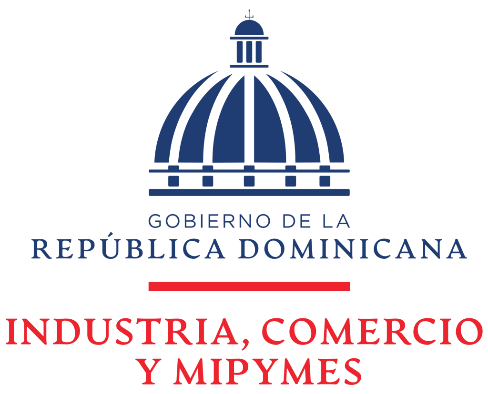 INFORME DE MONITOREO Y EVALUACIÓN DEL PLAN OPERATIVO ANUAL (POA)Octubre – Diciembre 2023Santo Domingo, D.N.Diciembre 2023INTRODUCCIÓNEl presente informe de monitoreo y evaluación del Plan Operativo Anual (POA) del Ministerio de Industria, Comercio y Mipymes (MICM), presenta el resultado de las ejecutorias de los productos y metas programadas por la institución para el periodo octubre – diciembre 2023.El propósito de este documento es orientar a las autoridades del MICM y a los demás grupos de interés, sobre el nivel de cumplimiento de las metas programadas para el año, asociadas al logro de la estrategia institucional, y que permita servir de insumo para la toma de decisiones.Este documento se estructura en cinco partes: i) marco estratégico institucional, ii) análisis del cumplimiento del POA a nivel general, iii) análisis del desempeño por áreas, iv) avance anual, y v) recomendaciones.Con relación a los aspectos metodológicos, cabe destacar que el cálculo del cumplimiento de las metas toma como mayor valor el 100% de la meta del producto, no considerando los valores excedentes para no desvirtuar el valor real del cumplimiento.La calificación que mide el nivel de cumplimiento del POA se establece en base a la construcción del Índice de Eficacia del Cumplimiento (logro de metas), que se calcula en base a la sumatoria del promedio del logro de las metas alcanzadas por cada área. Dicha calificación se valora según la siguiente escala: 0% - 74% “No satisfactoria”; 75% - 85% “Razonable”; 86% - 100% “Satisfactoria”.Las metas que indican N/A (No aplica), en las tablas de comportamiento de los productos de las diferentes áreas, no presenta programación para el cuarto trimestre, su monitoreo y evaluación fue realizado en períodos anteriores.Las razones de desvío de las metas se incluyen conforme los riesgos asociados presentados por las áreas en la fase de recolección de la información.RESUMEN EJECUTIVOEl presente informe de monitoreo y evaluación del POA contempla la ejecución de las metas programadas por las áreas sustantivas y de fortalecimiento institucional del Ministerio de Industria, Comercio y Mipymes (MICM) para el periodo octubre – diciembre 2023.En sentido general, las áreas programaron un total de 161 metas en el POA para el 4to trimestre del año 2023, de estas, el 93.2% (150 metas) fueron completadas en un 100% o más; el restante 6.8% (11 metas) no llegaron a completar el 100% de lo programado, sin embargo, presentaron considerables niveles de ejecución.Con relación a la eficacia en el cumplimiento, que se mide a través del promedio de cumplimiento de las metas de cada área, a nivel general, en el trimestre analizado, el MICM obtuvo una calificación general satisfactoria de 98.18%.Dentro de las principales razones que impidieron el logro total de las metas programadas para el trimestre se destacan el retraso en procesos de compras y contrataciones, así como la demora en la obtención de productos que se desarrollan en coordinación con otras instituciones. Como parte de las acciones correctivas a implementar en el próximo año se destaca la gestión oportuna por parte de las áreas de los procesos de compras y contrataciones que inciden de manera directa en el logro de las metas programadas en el POA, así como la revisión y actualización de metas con desvíos dentro de los plazos establecidos en el proceso de Gestión de la Planificación Institucional.MARCO ESTRATÉGICO INSTITUCIONALMisiónImpulsar el desarrollo de la industria, el comercio y las Mipymes, facilitando su crecimiento sostenible y la generación de empleos de calidad, mediante el diseño y ejecución de políticas públicas y la regulación eficiente de las actividades productivas, propiciando la competitividad de esos sectores. VisiónSer una institución referente nacional y regional en el diseño, formulación y ejecución de políticas, planes y programas; gestionando de manera eficiente, innovadora y transparente el fomento y regulación de los sectores de la industria, el comercio y las Mipymes, con un equipo integro, competente y altamente comprometido con el desarrollo del país.ValoresCompromiso SocialIntegridadExcelenciaTrabajo en EquipoInnovaciónTransparenciaALINEAMIENTO ESTRATÉGICOOBJETIVOS ESTRATÉGICOS MICMANÁLISIS DEL CUMPLIMIENTO DEL POA A NIVEL GENERALEl Ministerio de Industria, Comercio y Mipymes, a través de sus diferentes áreas, programó un total de 163 metas en el POA para el periodo octubre – diciembre 2023, de estas, el 91.4% (149 metas) fueron completadas en un 100% o más; otro 7.4% (12 metas) no llegaron a completar el 100% de lo programado, sin embargo, presentaron considerables niveles de ejecución; finalmente, el 1.2% restante (2 metas) presentaron ejecución cero.                        Fuente: Matrices de monitoreo y evaluación del 4to trimestre POA 2023.-Con relación a la eficacia en el cumplimiento, para el periodo octubre - diciembre 2023 el MICM obtuvo una calificación general satisfactoria de un 98.18%. Los productos programados para el período contemplan en términos generales productos y servicios ofrecidos por el MICM a oferta, tales como: capacitaciones, servicios de información, acompañamiento y asistencias técnicas; así como servicios a demanda de la ciudadanía, entre estos: otorgamiento de permisos y licencias, certificaciones de clasificación empresarial, autorizaciones, regulaciones, entre otros.                	Fuente: Matrices de monitoreo y evaluación del POA 4to trimestre 2023.-ANÁLISIS DEL DESEMPEÑO POR ÁREAS VICEMINISTERIO DE DESARROLLO INDUSTRIALPara el período octubre – diciembre 2023, el Viceministerio de Desarrollo Industrial programó metas en un total de 12 productos, las cuales, en su totalidad, fueron completadas en un 100% o más.        Fuente: Matriz de Monitoreo y Evaluación del POA 4to trimestre 2023.-Con relación a la eficacia en el cumplimiento, para el periodo octubre – diciembre 2023 el Viceministerio de Desarrollo Industrial obtuvo una calificación satisfactoria de 100%. 		Fuente: Monitoreo y Evaluación del POA 4to trimestre 2023.-En la tabla No. 1, se presenta el comportamiento de los productos planificados por el Viceministerio de Desarrollo Industrial para el período octubre – diciembre 2023. Como parte de las ejecutorias del trimestre se destacan: desarrollo de la quinta convocatoria del Programa Diseña con la Industria, en la que participaron 17 estudiantes de término de la carrera de diseño industrial del Instituto Tecnológico de Santo Domingo (INTEC);  emisión de 12 licencias del sello “Hecho en República Dominicana” que permitirá resaltar, rescatar, potenciar y distinguir lo hecho por las industrias de manufactura local e industrias de zonas francas de la República Dominicana; emisión de 3 reportes de seguimiento de coyuntura de la manufactura local; diagnóstico de 20 industrias a través del Servicio de Autodiagnóstico Digital Avanzado (HADA-RD); elaboración de la propuesta de proyecto de eficiencia energética en industrias de manufactura, que tiene por objetivo crear un centro de evaluación energética industrial en Santo Domingo para la identificación de oportunidades de mejora en el desempeño energético de las industrias de manufactura dominicanas; entre otras acciones a favor del sector industrial.Fuente: Matrices de Monitoreo y Evaluación del POA 4to trimestre 2023 del Viceministerio de Desarrollo Industrial. VICEMINISTERIO DE FOMENTO A LAS MICRO, PEQUEÑA Y MEDIANA EMPRESAEl Viceministerio de Fomento a las Mipymes, conformado por la Dirección de Emprendimiento y la Dirección de Servicios de Apoyo a las Mipymes, programó para el periodo octubre – diciembre 2023 un total de 6 metas; de las cuales, el 67% (4 metas) fueron completadas en un 100% o más; y el restante 33% (2 metas) no completaron el 100% de lo programado, sin embargo, presentaron considerables niveles de ejecución.	Fuente: Matriz de Monitoreo y Evaluación del POA 4to trimestre 2023 del Vicepymes. –En el gráfico No. 6 se presenta la eficacia del cumplimiento de las metas conforme las direcciones que componen el Viceministerio de Fomento a las Mipymes para el periodo octubre – diciembre 2023. 		Fuente: Matriz de Monitoreo y Evaluación del POA 4to trimestre 2023 del Vicepymes. –De acuerdo con lo reflejado en el gráfico No. 6, se presentan los principales logros del trimestre para las direcciones que conforman el Viceministerio de Fomento a las Mipymes:Dirección de Emprendimiento: Incorporación de 8 nuevas instituciones como miembro de la Red Nacional de Emprendimiento; capacitación de 4,491 personas a través de los programas de formación en emprendimiento, entre estas, 213 capacitadas en modelo y planes de negocios, 152 en emprendimiento social, y 4,126 en mentalidad y cultura emprendedora.Dirección de Servicio de Apoyo a las Mipymes: Fortalecimiento de las competencias técnicas de 3,291 micro, pequeños y medianos empresarios a través de los distintos programas de capacitación desarrollados en finanzas, formalización, régimen simplificado de tributación, digitalización, y otras; 905 Mipymes asistidas para la mejora de sus procesos administrativos y mejora de productos; entre otras acciones a favor del sector.Con relación a la eficacia en el cumplimiento de las metas, para el periodo octubre – diciembre 2023 el Viceministerio de Fomento a las Mipymes obtuvo una calificación general razonable de 93.25%.Fuente: Matriz de Monitoreo y Evaluación del POA 4to trimestre 2023 del Vicepymes.-En la tabla No. 2, se presenta el comportamiento de las metas planificadas por las direcciones que conforman el Viceministerio de Fomento a las Mipymes para el período octubre – diciembre 2023.Fuente: Matriz de Monitoreo y Evaluación del POA 4to trimestre 2023 del Viceministerio Fomento a las Mipymes. - VICEMINISTERIO DE ZONAS FRANCAS Y REGÍMENES ESPECIALESEl Viceministerio de Zonas Francas y Regímenes Especiales programó para el cuarto trimestre 2023 un total de 17 metas, las cuales en su totalidad fueron completadas en un 100%.Fuente: Matriz de Monitoreo y Evaluación del POA 4to trimestre 2023 del Viceministerio deZonas Francas y Regímenes Especiales. -Con relación a la eficacia en el cumplimiento de las metas, para el periodo octubre – diciembre 2023, el Viceministerio de Zonas Francas y Regímenes Especiales obtuvo una calificación satisfactoria de 100%.        Fuente: Matriz de Monitoreo y Evaluación del POA 4to trimestre 2023 del Viceministerio de             Zonas Francas y Regímenes Especiales. -En la tabla No. 3, se presenta el comportamiento de los productos planificados en el POA por el Viceministerio de Zonas Francas y Regímenes Especiales para el período octubre – diciembre 2023. Dentro de los entregables del trimestre se destacan: presentación del informe de desarrollo de la herramienta de categorización de proveedores; rediseño y actualización del Portal Zonas Francas RD; presentación de la propuesta del portal de datos abiertos en los Regímenes Especiales; definición del programa de fomento a industrias de los sectores de la economía naranja; desarrollo de la charla “Modernización de los servicios logísticos para e-commerce”, con el objetivo de fomentar la modernización de los servicios logísticos para e-commerce mediante la transferencia de conocimientos y la exploración de las últimas tendencias y tecnologías en el campo de la logística; asistencia técnica a las siguientes tres (3) empresas: 1- Hair Plus, 2- D´ Nagua Especias Dominicanas, y 3- Joarla Caridad, en temas de gestión de certificación de productos ante la Dirección General de Medicamentos, Alimentos y Productos Sanitarios (DIGEMAPS) del Ministerio de Salud Pública, y apoyo para el acceso a nuevos mercados; entre otras acciones.Fuente: Matriz de Monitoreo y Evaluación del POA 4to trimestre 2023 del Viceministerio de Zonas Francas y Regímenes Especiales. –VICEMINISTERIO DE COMERCIO INTERNO El Viceministerio de Comercio Interno, que integra las direcciones de Comercio Interno, Combustibles, Operativos de Supervisión de Actividades Comerciales, y Supervisión y Control de Estaciones de Expendio, programó un total de 20 metas para el trimestre octubre – diciembre 2023, de las cuales, el 80% (16 metas) fueron completadas en un 100% o más; el restante 20% (4 metas) no llegaron a completar el 100% programado, sin embargo, presentaron considerables niveles de ejecución.                   Fuente: Matriz de Monitoreo y Evaluación del POA 4to trimestre 2023 del Viceministerio de Comercio Interno. -De acuerdo con lo reflejado en el gráfico No. 10, se presentan a continuación los principales avances del trimestre, para las áreas que conforman el Viceministerio de Comercio Interno:Dirección de Combustibles: Emisión de 35 licencias para la cadena de comercialización de combustibles, 20 de estas pertenecientes a combustibles líquidos, 14 a Gas Licuado de Petróleo y 1 a Gas Natural; y rotulación de 150 unidades de transporte de combustibles que cumplieron con las normativas vigentes, entre estos, 44 cabezotes, 51 remolques/tanques/colas, 48 camiones rígidos, 4 camiones rígidos de terminal y 3 rígidos de consumo propio.Dirección de Comercio Interno: Desarrollo de 2 campañas de promoción al consumo de productos nacionales, destacando la promoción del día del agrónomo y el día del comerciante; fortalecimiento de las capacidades técnicas de 139 personas mediante la realización 3 capacitaciones y conversatorios sobre el comercio interno y los beneficios destinados a las Mipymes dominicanas; y emisión de 2,879 certificaciones de empresas como Mipymes, de las cuales, 472 correspondieron a certificaciones Mipymes Mujer. Además de las metas programadas para el trimestre, la Dirección de Comercio Interno desarrolló otras actividades no contempladas en el POA 2023, dentro de estas: lanzamiento del Portal Comercio Interno Digital (https://cid.micm.gob.do/), espacio donde los usuarios pueden tener acceso a la data relevante al comercio de la República Dominicana; participación y representación en diversas actividades y congresos, destacando el II Congreso Gastronómico MICM y el Congreso Nacional de Cámaras de Comercio Nacionales, Binacionales y Regionales;  se participó en 8 reuniones de Comités Técnicos de elaboración de Normas NORDOM; entre otras acciones a favor del comercio interno.Dirección de Operativos de Supervisión de Actividades Comerciales (DOSAC): Realización de 120 operativos de supervisión al comercio interno a nivel nacional para asegurar que los canales de comercialización cuenten con las regulaciones apropiadas según los parámetros de la legislación vigente, las normas del comercio, y mantener actualizada la aplicación “Precio Justos”.Dirección de Supervisión y Control de Estaciones de Expendio: Aseguramiento del cumplimiento de la normativa nacional vigente en el expendio de combustibles, mediante la inspección de 263 estaciones; clasificación de 1 estación de servicios bajo las categorías B y C; entre otras acciones.Con relación a la eficacia en el cumplimiento, para el periodo octubre – diciembre 2023, el Viceministerio de Comercio Interno obtuvo una calificación satisfactoria de 96.56%. En los gráficos Nos. 11 y 12 se presenta el cumplimiento de las direcciones que conforman el Viceministerio para el cuarto trimestre del 2023.Fuente: Matriz de Monitoreo y Evaluación del POA 4to trimestre 2023 del Viceministerio de Comercio Interno. -Fuente: Matriz de Monitoreo y Evaluación del POA 4to trimestre 2023 del Viceministerio de Comercio Interno.En la tabla No. 4 se presenta el comportamiento de los productos planificados por las direcciones que conforman el Viceministerio de Comercio Interno para el periodo octubre – diciembre 2023.Fuente: Matriz de Monitoreo y Evaluación del POA 4to trimestre 2023 del Viceministerio de Comercio Interno. –VICEMINISTERIO DE COMERCIO EXTERIOREl Viceministerio de Comercio Exterior programó metas en un total de 10 productos para el periodo octubre – diciembre 2023, las cuales, en su totalidad, fueron completadas en un 100% o más.Fuente: Matriz de Monitoreo y Evaluación del POA 4to trimestre 2023 del Viceministerio de Comercio Exterior. –Con relación a la eficacia en el cumplimiento de las metas, para el periodo octubre – diciembre 2023, el Viceministerio de Comercio Exterior obtuvo una calificación satisfactoria de 100%.   Fuente: Matriz de Monitoreo y Evaluación del POA 4to trimestre 2023 del Viceministerio de Comercio Exterior. -En la tabla No. 5, se presenta el comportamiento de los productos planificados por el Viceministerio de Comercio Exterior para el período octubre – diciembre 2023. Dentro de los entregables del trimestre se destacan: la capacitación en comercio exterior de 177 personas; 10 asistencias técnicas brindadas en temas de tratamiento arancelario, relaciones comerciales con otros países, data descargable con información y requisitos de importación desde y hacia RD; el diagnóstico del proyecto: “Modernización del marco legal para la economía digital y el comercio electrónico”; y la creación del Sistema de Prevención de Controversias. Como parte de las acciones no contempladas en el plan operativo se destacan: La celebración del Foro Regional sobre Propiedad Intelectual para Mujeres emprendedoras en STEM; la Convención Internacional ALES; la Sesión Técnica del Gabinete Presidencial para el Desarrollo de las Exportaciones; el desarrollo del taller Proyecto de Propiedad Intelectual para Mipymes; y el desarrollo de seis (6) actividades en el marco del Acuerdo MICM-ADOEXPO.Fuente: Matriz de Monitoreo y Evaluación del POA 4to trimestre del 2023, Viceministerio de Comercio Exterior. –FORTALECIMIENTO INSTITUCIONALEl área de Fortalecimiento Institucional, que integra a las unidades asesoras y de apoyo del Ministerio, programó para el 4to trimestre 2023 un total de 96 productos, de estas, el 93.75% (90 metas) fueron completadas en un 100% o más; 5.21% (5 metas) no llegaron a completar el 100% programado, sin embargo, presentaron diferentes niveles de ejecución; y el restante 1.04% (1 meta) obtuvo ejecución cero.                                       	Fuente: Matriz de Monitoreo y Evaluación del POA 4to trimestre 2023 de las Áreas de Fortalecimiento Institucional. -Con relación a la eficacia en el cumplimiento de las metas, para el periodo octubre – diciembre 2023 el área de Fortalecimiento Institucional obtuvo a nivel general una calificación satisfactoria de 99.24%.                         Fuente: Matriz de Monitoreo y Evaluación del POA 4to trimestre 2023 de las Áreas de Fortalecimiento Institucional. –El grafico No. 17, presenta el nivel de eficacia obtenido para el trimestre por cada una de las áreas asesoras y de apoyo que conforman el Fortalecimiento Institucional. Fuente: Matriz de Monitoreo y Evaluación del POA 4to trimestre 2023 de las Áreas de Fortalecimiento Institucional. -De acuerdo con lo reflejado en el gráfico anterior, a continuación, los principales avances de las áreas que conforman el Fortalecimiento Institucional: Dirección Control de Gestión: Cumplimiento en un 100% de la integración de las normas de calidad en el Sistema Integrado de Gestión de Calidad (SIGC);  implementación de la Norma ISO 14001-2015 sobre Gestión de la Sostenibilidad Ambiental en un 100%; cumplimiento del programa anual de auditorías; y actualización del catálogo de los servicios del MICM. Dirección de Comunicaciones: Gestión de la presencia del MICM en los entornos digitales, logrando la fidelidad de seguidores en las redes sociales y la incorporación de nuevos seguidores en los medios digitales de la institución; participación en 11 programas de radio y televisión; seguimiento al plan de colocación del flujo de información a través de las distintitas redes sociales del MICM; entre otras acciones que fortalecen la imagen y presencia del Ministerio.Dirección Jurídica: Elaboración y revisión de documentos legales; asistencia legal a las áreas; verificación del cumplimiento de la normativa nacional en la prestación de los servicios que ofrece la institución; entre otras acciones.Dirección de Análisis Económico: Elaboración y publicación de estudios, boletines, diagnósticos, e informes, resaltando la publicación de dos (2) informes de coyuntura económica e industrial, un (1) informe sobre el sector comercio, y un (1) estudio semestral de investigación económica. Asimismo, se mantuvieron actualizados en un 100% los indicadores del sistema dinámico de información.Además de las metas programadas, la Dirección de Análisis Económico desarrolló     trabajó en la elaboración de los informes mensuales y semanales de los commodities, así como en el seguimiento al comportamiento del tipo de cambio al mercado monetario, los precios de la canasta básica, entre otros. Dirección de Recursos Humanos: Desarrollo del programa de capacitación con un avance de 87%; registro de las novedades en la nómina del personal abarcando la totalidad del personal de la institución; gestión de la promoción de 8 empleados; desarrollo de una jornada de salud; entre otras acciones no incluidas en el POA, tales como el reto fit y body shop, con el objetivo de asegurar la salud y bienestar de los colaboradores. Dirección Administrativa: Realización del inventario de activos fijos; gestión de correspondencia interna y externa; realización del inventario de suministros; cumplimiento de los planes de mantenimiento; atención oportuna a los requerimientos administrativos (transporte, servicios generales, requerimientos de materiales); entre otras acciones.Dirección Financiera: Elaboración de 3 informes de gestión financiera; 3 estados financieros; 1 informe de gestión de pagos; 1 informe de recaudaciones; entre otros.Dirección de Tecnología de la Información y Comunicación: Adquisición de componentes de software, hardware, y complementos para los equipos tecnológicos de la institución, adquiriendo durante el trimestre 14 softwares de licencias informáticas, así como 515 equipos (hardware); se atendieron todas las solicitudes de creación y mantenimiento de soluciones tecnológicas, aplicativos de software, y desarrollo de nuevos softwares; se realizaron 2 mantenimientos preventivos de la infraestructura tecnológica; entre otras acciones de aporte al fortalecimiento institucional.Departamento de Acceso a la Información: Cumplimiento de la Ley 200-04, logrando dar respuesta oportuna a 3 solicitudes de información de la ciudadanía; respuestas oportunas a las quejas, reclamaciones y denuncias canalizadas a través del Sistema Nacional de Atención Ciudadana 311; actualización del Sub-Portal de Transparencia y Portal Datos Abiertos; entre otras acciones.Dirección de Atención Integral al Cliente: Atención a las solicitudes de servicios presentadas por los ciudadanos/clientes, con un 91% de satisfacción ciudadana; trámite del 100% de las solicitudes de servicios a las diferentes áreas de la institución; atención del 100% de visitas y llamadas; realización de un programa y actividad de cultura, compromiso social y voluntariado, y programa de cultura inclusiva del MICM. Se destaca además para el trimestre el desarrollo de algunas actividades no planificadas, entre estas, la obtención del Premio Internacional de Finalista de Mejora del Espacio Construido del Instituto de Accesibilidad (IDA) de España; lanzamiento del Plan Azul en la Atención Integral al Cliente del MICM frente al Cambio climático; implementación de la primera pasante MICM con discapacidad visual.Dirección de Planificación y Desarrollo: Acompañamiento a las áreas en el monitoreo de los diferentes planes del ministerio, entre estos, Plan Anual de Compras y Contrataciones (PACC), Plan Operativo Anual (POA), programas de cooperación internacional; acompañamiento y seguimiento a las ASFL registradas en el ministerio; sensibilización en equidad de género a través de actividades de promoción; seguimiento a la aprobación del Manual de Cargos; elaboración de la memoria anual de rendición de cuentas, entre otras acciones de impacto al fortalecimiento institucional.En la tabla No. 6, se presenta el comportamiento de las metas planificadas en el POA por las áreas de Fortalecimiento Institucional para el período octubre – diciembre 2023:Fuente: Matriz de Monitoreo y Evaluación del 4to trimestre del POA 2023 de las áreas del Fortalecimiento Institucional. -AVANCE ANUALAl término del año 2023, a nivel general, el MICM logró un 99% en la ejecución de las metas programadas para el año. A continuación, se resumen los avances acumulados en el POA por áreas para al 31 de diciembre del 2023: Fuente: Elaborado por la Dirección de Planificación y Desarrollo en base a los reportes trimestrales del POA 2023.-Fuente: Matrices de monitoreo y evaluación trimestrales del POA 2023.-RECOMENDACIONES GENERALESCon el objetivo de fortalecer el proceso de planificación institucional y asegurar el cumplimiento de los resultados esperados, a continuación, algunas recomendaciones como resultado del monitoreo y evaluación del POA del 4to trimestre 2023:Continuar asegurando y resguardando las evidencias que demuestren la ejecución de los productos.Continuar con los esfuerzos internos que aseguren la eficiencia de los procesos de apoyo que intervienen en el logro de los resultados esperados. Asegurar el cumplimiento del proceso PDO-DPD-01 de Gestión de la Planificación Institucional, en referencia a los plazos para el reporte de ejecutorias por parte de las áreas, y publicación de informes por parte de la Dirección de Planificación y Desarrollo.Presentar de manera oportuna, y conforme el proceso establecido, los requerimientos de compras y contrataciones que inciden en el logro de las metas.Elaborado por:Jennifer Jiménez PimentelEncargada del Departamento de PlanificaciónAprobado por:Miguel Iván PalmersDirector de Planificación y DesarrolloTABLA No. 01ALINEAMIENTO ESTRATÉGICO DEL PEI MICMVISIÓN DE LA ENDRepública Dominicana es un país próspero, donde las personas viven dignamente, apegadas a valores éticos y en el marco de una democracia participativa que garantiza el Estado social y democrático de derecho y promueve la equidad, la igualdad de oportunidades, la justicia social, que gestiona y aprovecha sus recursos para desarrollarse de forma innovadora, sostenible y territorialmente equilibrada e integrada y se inserta competitivamente en la economía global.EJE ESTRATÉGICO ENDEje No. 3: Una economía territorial y sectorialmente integrada, innovadora, diversificada, plural, orientada a la calidad y ambientalmente sostenible, que crea y desconcentra la riqueza, genera crecimiento alto y sostenido con equidad y empleo digno, y que aprovecha y potencia las oportunidades del mercado local y se inserta de forma competitiva en la economía global.OBJETIVOS GENERALES END DE MAYOR INCIDENCIA Economía articulada, innovadora y ambientalmente sostenible, con una estructura productiva que genera crecimiento alto y sostenido, con trabajo digno, que se inserta de forma competitiva en la economía global.Energía confiable, eficiente y ambientalmente sostenible.Competitividad e innovación en un ambiente favorable a la cooperación y la
responsabilidad social.Empleos suficientes y dignos. Estructura productiva sectorial y territorialmente articulada, integrada competitivamente a la economía global y que aprovecha las oportunidades del mercado local.Tabla No. 1
Comportamiento de Metas Programadas
Viceministerio de Desarrollo Industrial
Octubre - Diciembre 2023Tabla No. 1
Comportamiento de Metas Programadas
Viceministerio de Desarrollo Industrial
Octubre - Diciembre 2023Tabla No. 1
Comportamiento de Metas Programadas
Viceministerio de Desarrollo Industrial
Octubre - Diciembre 2023Tabla No. 1
Comportamiento de Metas Programadas
Viceministerio de Desarrollo Industrial
Octubre - Diciembre 2023Tabla No. 1
Comportamiento de Metas Programadas
Viceministerio de Desarrollo Industrial
Octubre - Diciembre 2023ProductoUnidad de medidaMeta programadaMeta lograda% EjecuciónDiseña con la IndustriaConvocatorias realizadas 11100%Proyecto de consultoría para el fortalecimiento del Centro de Desarrollo de las Empresas Familiares (CDEF) de la Asociación de Industrias de la Región Norte (AIREN)Consultorías de estudios y PEI 2023-2026 realizadasN/AN/AN/ASello "Hecho en República Dominicana" Licencias otorgadas 1012100%Herramienta de evaluación de las Buenas Prácticas de Manufactura (BPM-test)  Diseño de la herramientaN/AN/AN/A9.1.2 Certificación de revisión de planos de locales industriales % de certificaciones emitidas en función de la demanda y el cumplimiento de las normativas25%25%100%9.2.1 Estrategia de transformación digital para el sector manufacturero localPlan de transformación digital para el sector manufacturero local11100%9.2.2 Servicio de Autodiagnóstico Digital Avanzado (HADA-RD)Industrias auto diagnosticadas2020100%9.2.3 Programa de asistencia técnica en transformación digitalIndustrias asistidas/acompañadasN/AN/AN/A9.4.1 Asistencia técnica a las industrias para la mejora de los procesos productivosIndustrias asistidas/acompañadasN/AN/A100%9.4.1 Asistencia técnica a las industrias para la mejora de los procesos productivosConvocatorias realizadas del programa Universidad + Industrias22100%9.5.4 Actualización del Directorio Manufacturero LocalActualización de los nuevos registros del DML33100%9.6.2 Programa especializado de capacitación dirigido al sector industrialPersonas capacitadas en temas especializados de gestión, mejoras de procesos industriales, y calidadN/AN/AN/A9.6.4 Colaboración intersectorial para la implementación de la plataforma electrónica de comercialización de residuosEstrategias identificadas11100%9.6.6 Proyecto de eficiencia energéticaProyecto diseñado11100%Proyecto Centro de Capacitación e Investigación del Plástico (CCIP)Documentos de ejecución elaborados11100%9.8.2 Propuesta de diseño y esquemas de funcionamiento, para laboratorios de metrología y analíticos que den servicio acreditados a la industriaPropuesta de diseño y esquema de funcionamiento 11100%9.9.1 Levantamiento diagnóstico de asistencias técnicas y capacitaciones requeridas por las industriasDocumento de levantamiento realizadoN/AN/AN/AServicio de Información sobre el sector industrialEstadísticas del sector de manufactura local actualizadas33100%Servicio de Información sobre el sector industrialPerfiles económicos sectoriales11100%Servicio de Información sobre el sector industrialEstudio Diagnóstico Económico de los Municipios de Haina y Nigua, del Distrito Industrial Haina-Nigua y de sus MIPYMESN/AN/A100%Servicio de Información sobre el sector industrialPlan Estratégico 2023-2027 para el Distrito Industrial Haina-Nigua N/AN/A100%Servicio de Información sobre el sector industrialEvaluación del diseño, la aplicación y los resultados del Decreto 31-22       N/AN/A100%Servicio de Información sobre el sector industrialInforme de la madurez digital de las industrias, según los resultados de HADAN/AN/A100%Servicio de Información sobre el sector industrialReporte de seguimiento de Coyuntura de la Manufactura Local33100%Servicio de Información sobre el sector industrialEstudios o reportes de la coyuntura industrial realizados 11100%Servicio de Información sobre el sector industrialSistema de monitoreo de las iniciativas del sector industrial creadoN/AN/A100%Tabla No. 2
Comportamiento de Metas Programadas
Viceministerio de Fomento a las Mipymes
Octubre – Diciembre 2023Tabla No. 2
Comportamiento de Metas Programadas
Viceministerio de Fomento a las Mipymes
Octubre – Diciembre 2023Tabla No. 2
Comportamiento de Metas Programadas
Viceministerio de Fomento a las Mipymes
Octubre – Diciembre 2023Tabla No. 2
Comportamiento de Metas Programadas
Viceministerio de Fomento a las Mipymes
Octubre – Diciembre 2023Tabla No. 2
Comportamiento de Metas Programadas
Viceministerio de Fomento a las Mipymes
Octubre – Diciembre 2023ProductoUnidad de medidaMeta programadaMeta lograda% EjecuciónDirección de EmprendimientoDirección de EmprendimientoDirección de EmprendimientoDirección de EmprendimientoDirección de Emprendimiento1.1.2 Ampliación y apoyo a la Red Nacional de EmprendimientoNuevas instituciones miembros de la Red18100%1.2.2 Servicio de asistencia técnica a emprendedoresEmprendedores asistidosN/AN/AN/APersonas capacitadas a través del Programa de Capacitación de Fomento al Emprendimiento SocialPersonas capacitadas en emprendimiento social40152100%Personas capacitadas a través del Programa de capacitación en Plan de Negocios y Modelo de NegociosPersonas capacitadas en modelos y planes de negocio30021371%1.2.3 Programa de capacitación en cultura emprendedoraPersonas capacitadas en mentalidad y cultura emprendedora2,1354,126100%Dirección de Servicios de Apoyo a las MipymesDirección de Servicios de Apoyo a las MipymesDirección de Servicios de Apoyo a las MipymesDirección de Servicios de Apoyo a las MipymesDirección de Servicios de Apoyo a las Mipymes2.3.1 Servicio de desarrollo empresarial de las Micro, Pequeñas y Medianas EmpresasMipymes asistidas 397905100%2.3.1 Servicio de desarrollo empresarial de las Micro, Pequeñas y Medianas EmpresasPersonas capacitadas 7293,291100%2.3.1 Servicio de desarrollo empresarial de las Micro, Pequeñas y Medianas EmpresasFormador de formadores capacitados3564100%2.3.3 Apoyo a la promoción y articulación empresarialEventos realizados8788%Servicio de información sobre las Mipymes Estudios, informes y dashboard realizadosN/AN/AN/ATabla No. 3
Comportamiento de Metas Programadas
Viceministerio de Zonas Francas y Regímenes Especiales 
Octubre - Diciembre 2023Tabla No. 3
Comportamiento de Metas Programadas
Viceministerio de Zonas Francas y Regímenes Especiales 
Octubre - Diciembre 2023Tabla No. 3
Comportamiento de Metas Programadas
Viceministerio de Zonas Francas y Regímenes Especiales 
Octubre - Diciembre 2023Tabla No. 3
Comportamiento de Metas Programadas
Viceministerio de Zonas Francas y Regímenes Especiales 
Octubre - Diciembre 2023Tabla No. 3
Comportamiento de Metas Programadas
Viceministerio de Zonas Francas y Regímenes Especiales 
Octubre - Diciembre 2023ProductoUnidad de medidaMeta programadaMeta lograda% Ejecución7.1.1 Desarrollo de la herramienta de categorización de proveedores.Informe 11100%7.1.2 Desarrollo de programa de encadenamientos productivos.Informe propuesta11100%O.7
7.3.1 Implementación del Programa Ruta IndustrialEmpresas visitadas11100%7.5.1 Portal de datos abiertos para información y toma de decisionesPortal de datos sobre las zonas francas rediseñado y actualizado11100%7.5.2 Estrategia para la infraestructura e innovación de las zonas francas (ECO-PARQUES-Diagnóstico sobre el desempeño de parques de zonas francas)Diagnóstico sobre el desempeño de parques de zonas francasN/AN/AN/A7.5.4 Asistencia Técnica para el apoyo a las empresas del Sector Zona Franca% de asistencias brindadas en función de la demanda 25%25%100%7.5.5 Promoción de inversiones en zonas francasEventos nacionales e internacionalesN/AN/AN/AEstrategias de promoción para generar inversiones en zonas francas.Plan de trabajo 11100%Estrategias de promoción para generar inversiones en zonas francas.Propuesta de diseño del perfil11100%Diseñar un “Plan Estratégico 2024-2029” para el Clúster de Dispositivos Eléctricos y Electrónicos del sector zonas francas.Informe de análisis de contexto11100%Mujeres en Zonas Francas Documento de propuesta metodológica para aplicación de encuesta11100%7.7.1 Mejora regulatoria y simplificación de trámites en zonas francas.Documento diagnósticoN/AN/AN/AElaborar perfiles sectoriales bajo el régimen de zonas francasInformes de perfiles sectoriales  11100%O.4 
Estrategia de comunicación sobre el sector de zonas francasEjecución de estrategia de comunicaciónN/AN/AN/AApoyo a la Alianza para el Desarrollo en DemocraciaDocumento propuesta11100%O.2 Acuerdos de colaboración interinstitucionales para el fortalecimiento de las zonas francas y el clima de inversión en el paísInformes de seguimiento 11100%Diseño proyecto BID: "Programa de Apoyo al Reposicionamiento de República Dominicana en Cadenas Globales de Valor, a través del Fortalecimiento del Talento Humano, la Innovación y el Clima de Negocios".Documento de perfil del proyecto elaborado N/AN/AN/A8.1.2 Portal de datos abiertos en los Regímenes Especiales Propuesta de portal 11100%O.6
8.1.3 Programa de fomento a industrias de los sectores de la economía naranjaPrograma definido11100%8.1.4 Estrategias para apoyo a sectores de Regímenes EspecialesEstrategias definidas e implementadas de capital humano 11100%8.1.4 Estrategias para apoyo a sectores de Regímenes Especiales Estrategias definidas e implementadas de capacidades técnicas logísticas N/AN/AN/A8.1.4 Estrategias para apoyo a sectores de Regímenes Especiales Estrategias definidas e implementadas de promoción al desarrollo fronterizo N/AN/AN/AMejora regulatoria y simplificación de trámites de los regímenes especialesDocumento diagnósticoN/AN/AN/APromoción de inversiones en regímenes especialesReuniones y eventos nacionales e internacionales11100%Modernización de los servicios logísticos para e-commerceConferencia/ Transferencia de conocimiento.11100%Diseño de estrategia nacional para Centros de Excelencia en I+D+i.Workshops desarrollados (Talleres)11100%Tabla No. 4
Comportamiento de Metas Programadas
Viceministerio de Comercio Interno
Octubre - Diciembre 2023Tabla No. 4
Comportamiento de Metas Programadas
Viceministerio de Comercio Interno
Octubre - Diciembre 2023Tabla No. 4
Comportamiento de Metas Programadas
Viceministerio de Comercio Interno
Octubre - Diciembre 2023Tabla No. 4
Comportamiento de Metas Programadas
Viceministerio de Comercio Interno
Octubre - Diciembre 2023Tabla No. 4
Comportamiento de Metas Programadas
Viceministerio de Comercio Interno
Octubre - Diciembre 2023ProductoUnidad de medidaMeta programadaMeta lograda% EjecuciónDirección de CombustiblesDirección de CombustiblesDirección de CombustiblesDirección de CombustiblesDirección de Combustibles3.1.1 Licencias para la cadena de comercialización de combustibles % de la demanda de licencias de combustibles líquidos otorgadas en función del cumplimiento con las normativas15%5%68%3.1.1 Licencias para la cadena de comercialización de combustibles% de la demanda de licencias de Gas Licuado de Petróleo otorgadas en función del cumplimiento con las normativas15%39%68%3.2.1 Inspecciones a las unidades de transporte de combustibles % de unidades de transporte de vehículos inspeccionadas en función de la demanda y el cumplimiento de las normativas 25%27%87%3.2.1 Inspecciones a las unidades de transporte de combustibles Unidades de transporte inspeccionadas15032187%3.2.1 Inspecciones a las unidades de transporte de combustibles  % de unidades vehiculares rotuladas en función del cumplimiento de las normativas25%12%87%3.2.1 Inspecciones a las unidades de transporte de combustibles Unidades reguladas12515087%4.1.1 Implementación del Programa de Masificación del Gas Natural (MASGAS)Programa implementado11100%4.2.1 Licencias para la importación, distribución y expendio de GNV% de licencias de GNV otorgadas en función de la demanda y el cumplimiento de normativas15%14%93%Dirección de Comercio InternoDirección de Comercio InternoDirección de Comercio InternoDirección de Comercio InternoDirección de Comercio Interno5.4.1.  Promoción al consumo de productos nacionalesActividades de promoción al consumo de productos nacionales.
 Promoción de los servicios que ofrece la Dirección de Comercio Interno a la ciudadanía12100%5.4.2. Capacitaciones relacionadas al comercio internoActividades de capacitación, para el fortalecimiento y desarrollo del comercio interno.34100%5.4.2. Capacitaciones relacionadas al comercio internoPersonas capacitadas90139100%5.5.1. Permisos para operar como Almacén General de Depósito (AGD)% de permisos emitidos en función de la demanda y el cumplimiento de las normativas23.75%23.75%100%5.5.2. Certificación de Clasificación Empresarial Mipymes% de certificaciones otorgadas en función de la demanda y el cumplimiento de las normativas23.75%23.75%100%5.5.3 Certificados a Cámaras de Comercio y Producción% de certificaciones emitidas en función de la demanda y el cumplimiento de las normativas25%25%100%Dirección de Operativos de Supervisión de Actividades ComercialesDirección de Operativos de Supervisión de Actividades ComercialesDirección de Operativos de Supervisión de Actividades ComercialesDirección de Operativos de Supervisión de Actividades ComercialesDirección de Operativos de Supervisión de Actividades Comerciales5.3.2 Monitoreo de los sistemas de comercializaciónOperativos de supervisión realizados120120100%5.3.3 Levantamiento de Información sobre las actividades comerciales que se desarrollan a lo interno del país% de encuestas realizadas en función de las demandas y necesidades en el comercio interno25%25%100%Dirección de Supervisión y Control de Estaciones de Expendio de CombustiblesDirección de Supervisión y Control de Estaciones de Expendio de CombustiblesDirección de Supervisión y Control de Estaciones de Expendio de CombustiblesDirección de Supervisión y Control de Estaciones de Expendio de CombustiblesDirección de Supervisión y Control de Estaciones de Expendio de Combustibles3.3.1 Evaluación técnica de funcionalidad de terreno% de solicitudes atendidas22.5%25.0%100%3.3.2 Autorización para inicio/continuación de trámites de obtención de permisos para la construcción de estaciones de expendio de combustibles% de solicitudes atendidas22.5%25.0%100%3.3.3 Carta de no objeción para construcción de establecimientos de expendio de combustibles% de solicitudes atendidas22.5%25.0%100%3.3.4 Evaluación técnica final% de solicitudes atendidas22.5%25.0%100%3.3.5 Licencia para la operación de establecimientos de expendio de combustibles% de solicitudes atendidas22.5%25.0%100%Clasificación de Plantas Envasadoras de GLP y Estación Categoría III (GLP-GNV)Plantas envasadoras de GLP clasificadas22.5%25.0%100%3.3.6 Autorizaciones para la remodelación, modificación u ampliación de capacidad de almacenamiento de las estaciones de expendio de combustibles% de solicitudes atendidas22.5%25.0%100%3.4.1 Registro Nacional de Estaciones de Expendio de Combustibles% de solicitudes atendidas22.5%25.0%100%Estaciones de Expendio de combustibles con regulación en el cumplimiento de las normas vigentesEstaciones de expendio de combustibles inspeccionadas28526392%Tabla No. 5
Comportamiento de Metas Programadas
Viceministerio de Comercio Exterior
Octubre - Diciembre 2023Tabla No. 5
Comportamiento de Metas Programadas
Viceministerio de Comercio Exterior
Octubre - Diciembre 2023Tabla No. 5
Comportamiento de Metas Programadas
Viceministerio de Comercio Exterior
Octubre - Diciembre 2023Tabla No. 5
Comportamiento de Metas Programadas
Viceministerio de Comercio Exterior
Octubre - Diciembre 2023Tabla No. 5
Comportamiento de Metas Programadas
Viceministerio de Comercio Exterior
Octubre - Diciembre 2023ProductoUnidad de medidaMeta programadaMeta lograda% Ejecución1.5.2 Episodios de tutela de dominicanos y dominicanas en el sector tecnología.Episodios de tutela realizados y publicados 6583%6.1.1 Sistema de prevención de controversiasSistema creado11100%6.2.1 Programa Integral de Desarrollo Exportador AgrícolaConsultoríasN/AN/A100%6.2.1 Programa Integral de Desarrollo Exportador AgrícolaDifusión en medios digitales o escritos34100%6.2.1 Programa Integral de Desarrollo Exportador AgrícolaReuniones del Comité Directivo11100%6.2.1 Programa Integral de Desarrollo Exportador AgrícolaCapacitacionesN/AN/A100%6.2.2 Seguimiento a los compromisos del GORD a través de la participación en los Comités Técnicos (Nacionales y de los diferentes Acuerdos)Reuniones realizadas56100% Desarrollo del Proyecto Exportaciones Inteligentes 1- Segunda encuestas de detección de oportunidades en el sector exportador mediante grupos focales11100% Desarrollo del Proyecto Exportaciones Inteligentes 2- Campaña de difusión mediante correos y redes sociales 11100% Desarrollo del Proyecto Exportaciones Inteligentes 3- Rutas universitarias 11100% Desarrollo del Proyecto Exportaciones Inteligentes 4- Ruta de Asociaciones Empresariales11100% Desarrollo del Proyecto Exportaciones Inteligentes 6- Ruta prensa económica11100% 6.3.2 Congreso sobre Política Comercial Congreso celebradoN/AN/AN/A6.3.3 Asistencia técnica en comercio exterior y administración de tratados comerciales% de asistencias brindadas en función de la demanda y el cumplimiento25%25%100%6.3.5 Talleres para el desarrollo de capacidades de los representantes de entidades públicas y privadas vinculadas al sector exportador para el aprovechamiento de las relaciones comerciales internacionales, de los tratados comerciales y prevención de controversiasTalleres realizados33100%6.4.3 Sensibilización para la implementación de la Estrategia Nacional de ServiciosReunión Mesas Interinstitucionales44100%6.4.3 Sensibilización para la implementación de la Estrategia Nacional de ServiciosComité de Servicios11100%6.4.3 Sensibilización para la implementación de la Estrategia Nacional de ServiciosInforme de Cumplimiento11100%6.5.1 Diagnostico Marco de los lineamientos de política comercial para RDInforme presentado100%6.5.2 Establecimiento de Alianzas de Colaboración con socio público, privados y académicosAlianzas establecidas13100%6.5.3 Proyecto: “Modernización del marco legal para la economía digital y el comercio electrónico”Diagnóstico presentado11100%Tabla No. 6
Comportamiento de Metas Programadas
Áreas del Fortalecimiento Institucional 
Octubre - Diciembre 2023Tabla No. 6
Comportamiento de Metas Programadas
Áreas del Fortalecimiento Institucional 
Octubre - Diciembre 2023Tabla No. 6
Comportamiento de Metas Programadas
Áreas del Fortalecimiento Institucional 
Octubre - Diciembre 2023Tabla No. 6
Comportamiento de Metas Programadas
Áreas del Fortalecimiento Institucional 
Octubre - Diciembre 2023Tabla No. 6
Comportamiento de Metas Programadas
Áreas del Fortalecimiento Institucional 
Octubre - Diciembre 2023ProductoUnidad de medidaMeta programadaMeta lograda% EjecuciónDirección de Control de GestiónDirección de Control de GestiónDirección de Control de GestiónDirección de Control de GestiónDirección de Control de GestiónNorma Internacional ISO:14001-2015 sobre Gestión de Sostenibilidad Ambiental implementada% de la norma implementada100%100%100%Ampliación del alcance de la Norma Internacional ISO:37001-2016 sobre el sistema de Gestión Antisoborno implementadaCantidad de servicios certificadosN/AN/AN/AAmpliación del alcance de la Norma Internacional ISO:37301-2021 sobre el sistema de Cumplimiento Regulatorio implementadoCantidad de servicios certificadosN/AN/AN/ASistema Integrado de Gestión en funcionamientoPorcentaje de cumplimiento del sistema100%100%100%Diagnóstico Institucional en Norma ISO 22301, Gestión de la Continuidad de Negocio (SGCN).% del Diagnóstico ElaboradoN/AN/AN/AAuditores líderes formado Norma ISO 22301Cantidad de auditores líderes formadosN/AN/AN/ASistema de Administración y Control Interno fortalecidoPorcentaje de cumplimiento con las NOBACI25%25%100%Encuesta de Satisfacción CiudadanaEncuesta aplicadaN/AN/AN/AMarco Común de Evaluación CAF (SISMAP) operando conforme los lineamientos establecidosAutodiagnóstico elaborado N/AN/A100%Marco Común de Evaluación CAF (SISMAP) operando conforme los lineamientos establecidos% de cumplimiento del Plan de Mejora Institucional75%75%100%Carta Compromiso al Ciudadano (SISMAP)% de cumplimento con la CCC100%100%100%Gestión documental actualizada% de documentación institucional en estatus "pendiente de actualización" actualizada100%96%96%Catálogo de servicios MICM actualizado% de actualización del catálogo de servicios del MICM100%100%100%Programa anual de auditoría implementado% del programa implementado100%100%100%Dirección de ComunicacionesDirección de ComunicacionesDirección de ComunicacionesDirección de ComunicacionesDirección de ComunicacionesApoyo y asistencia técnica en el desarrollo de actividades y eventos institucionales% de eventos coordinados20%20%100%Spots publicitarios colocados en medios tradicionales y digitalesCantidad de spots difundidosN/AN/AN/A10.12.1 2da etapa del plan de colocación con el flujo de información en las redes sociales (Instagram, Facebook, YouTube, Twitter)Cantidad de visualizaciones de los usuarios (alcance)1,903,0001,903,000100%10.10.1 Plan de Comunicación Interna (II etapa) basado en modelos innovadores de ofrecer informaciónEjecución del Plan de Comunicación Interna20%20%100%10.10.1 Plan de Comunicación Interna (II etapa) basado en modelos innovadores de ofrecer informaciónCantidad de encuestas de satisfacción sobre la gestión de Comunicación Interna11100%10.13.1 Plan de Relaciones Públicas y de Relacionamiento con los grupos de interés (Etapa II)Notas redactadas y publicadas en el monitoreo y análisis noticioso por el sistema media watch20%20%100%10.13.1 Plan de Relaciones Públicas y de Relacionamiento con los grupos de interés (Etapa II)Cantidad de participación en programas de radio y televisión1111100%Dirección JurídicaDirección JurídicaDirección JurídicaDirección JurídicaDirección JurídicaAsistencia para el desarrollo de los procesos administrativos sancionadores% de documentos elaborados relativos al PAS, de resoluciones emitidas, pago de las sanciones impuestas, procesos de cobro de sanciones y ejecuciones de demoliciones.25%25%100%Elaboración y revisión de documentos legales% de documentos elaborados de acuerdo con los plazos reglamentarios25%25%100%Verificación del cumplimiento de la normativa nacional % de resoluciones emitidas, inclusión de stickers, caducidad de resoluciones y/o títulos habilitantes25%25%100%Representación legal y defensa del MICM y sus funcionarios ante los tribunales% de documentos elaborados de acuerdo a los plazos reglamentarios y representaciones realizadas25%25%100%Representación legal y defensa del MICM y sus funcionarios ante los tribunales% de descargos realizados y acompañamiento en los procesos de pagos. 25%25%100%Asesoramiento y redacción de las respuestas a los recursos administrativos (reconsideración y jerárquico) % de asesorías realizadas en el tiempo establecido, opiniones legales. 25%25%100%Elaboración de borradores y anteproyectos de leyes,
decretos, resoluciones y reglamentos. % de normativas revisadas y/o elaboradas25%25%100% Asistencia legal a las áreas % asistencia legales emitidas conforme solicitudes 25%25%100%Dirección Análisis EconómicoDirección Análisis EconómicoDirección Análisis EconómicoDirección Análisis EconómicoDirección Análisis Económico10.1.2 Sistemas dinámicos de informaciónIndicadores actualizados25%25%100%10.1.3 Estudios, boletines, diagnósticos, e informes% de documentos analíticos presentados en función de la demanda25%25%100%10.1.3 Estudios, boletines, diagnósticos, e informesCantidad de Informes mensuales de coyuntura económica e industrial publicados22100%10.1.3 Estudios, boletines, diagnósticos, e informesCantidad de estudios de investigación económica semestral realizados11100%10.1.3 Estudios, boletines, diagnósticos, e informesCantidad de Informes del Índice del Margen de Intermediación realizados11100%10.1.3 Estudios, boletines, diagnósticos, e informesInformes Semestrales de PreciosN/AN/A100%10.1.3 Estudios, boletines, diagnósticos, e informesEncuestas realizadas11100%10.1.3 Estudios, boletines, diagnósticos, e informesMonitor de Industria, Comercio y MipymesN/AN/A100%10.1.3 Estudios, boletines, diagnósticos, e informesInforme Sector ConstrucciónN/AN/A100%10.1.3 Estudios, boletines, diagnósticos, e informesInforme Sector Comercio11100%10.1.3 Estudios, boletines, diagnósticos, e informesArtículos de Discusión11100%Dirección de Recursos HumanosDirección de Recursos HumanosDirección de Recursos HumanosDirección de Recursos HumanosDirección de Recursos Humanos10.2.1 Programa de capacitación al personal implementado% de cumplimiento del programa de capacitación90%87%98%10.2.1 Programa de capacitación al personal implementadoCantidad de charlas de inducción Impartidas3398%Incentivos y beneficios al personal % de las solicitudes de incentivos y beneficios al personal gestionados25%25%100%Actividades conmemorativas y de integración del personalActividades de integración desarrolladas12100%Actividades conmemorativas y de integración del personalActividades conmemorativas desarrolladas11100%Evaluación del desempeño del personal % empleados evaluados N/AN/AN/AProgramas de pasantías desarrolladoPasantes que cumplen con los requerimientos admitidos12100%Promociones de personalPromociones de personal que aplican gestionadas78100%Atenciones y orientaciones médicas al personalJornadas de salud realizadas 11100%Atenciones y orientaciones médicas al personalEvaluaciones médicas realizadas25%25%100%Atenciones y orientaciones médicas al personal% de servidores atendidos y orientados a través del consultorio médico conforme la demanda25%25%100%Registro y control del personal% del personal de nuevo ingreso registrado en la base de datos25%25%100%Registro y control del personal% del personal carnetizado25%25%100%Registro y control del personalNúmero de reportes de asistencia distribuidos33100%Registro y control del personal% de expedientes del personal actualizado25%25%100%Novedades de Nóminas % de las novedades de nóminas realizadas 25%25%100%Programa de Salud ocupacional% de implementación del programa 95%95%100%Encuesta de Clima OrganizacionalEncuesta realizada N/AN/AN/AEncuesta de Clima OrganizacionalPlan de acción elaboradoN/AN/AN/AEncuesta de Clima Organizacional% Satisfacción del personalN/AN/AN/APrograma de Voluntariado MICM% de implementación del programa 70%70%100% Actividades DeportivasNúmero de actividades realizadas11100%Dirección AdministrativaDirección AdministrativaDirección AdministrativaDirección AdministrativaDirección AdministrativaPlan de mantenimiento de la plata física, maquinaria y equipos, implementado% de ejecución del plan de mantenimiento 23.75%23.75%100%Plan de mantenimiento de la flotilla vehicular implementado% de ejecución del plan de mantenimiento de la flotilla vehicular 23.75%23.75%100%Atención oportuna a los requerimientos administrativos% de requerimientos de transporte atendidos de manera oportuna23.75%23.75%67%Atención oportuna a los requerimientos administrativos% de requerimientos respondidos del área de servicios generales respondidos de manera oportuna (conserjería y mayordomía)23.75%23.75%67%Atención oportuna a los requerimientos administrativos% de satisfacción de los colaboradores con los servicios de la Dirección Administrativa23.75%0%67%Control de bienes Inventarios de activos fijos realizados11100%Control de suministros Inventarios de suministros realizados11100%Gestión del proceso de compras y contrataciones institucionalCalificación en SISCOMPRAS 25%22%98%Gestión del proceso de compras y contrataciones institucional% de expedientes que cumplen con la documentación establecida en el procedimiento24.50%24.50%98%Gestión del proceso de compras y contrataciones institucionalCantidad de evaluaciones trimestrales a proveedores conforme a la clasificación de críticos.3398%Gestión del proceso de compras y contrataciones institucionalReevaluación a proveedores conforme a la clasificación de críticos 1198%Plan de ahorro y uso eficiente de energía eléctrica implementadoPlan elaborado N/AN/A100%Plan de ahorro y uso eficiente de energía eléctrica implementado% de ejecución del plan 10%10%100%Gestión de Archivos             % de avance del Plan de Implementación del Sistema Institucional de Archivo en las Oficinas.75%75%100%Gestión de Archivos             Propuesta elaborada Plan Piloto: Digitalización de la Serie "Expediente Personal" de RRHH conservados en el Archivo Central.N/AN/A100%Gestión de Archivos             Propuesta elaborada de eliminación de Series DocumentalesN/AN/A100%Gestión de Archivos             % de actualización de cuadro de Clasificación DocumentalN/AN/A100%Gestión de Archivos             % de tratamiento archivístico aplicado a los expedientes transferidos al Archivo Central25%25%100%Gestión de Archivos             % de respuestas de manera correcta y oportuna a las solicitudes de prestamos de expedientes de Archivo.25%25%100% Gestión del Centro de Documentación. % de materiales bibliográficos conservados en el Centro debidamente inventariados50%50%100%                                     Gestión de Correspondencia Interna y Externa.Procedimientos revisados25%25%100%                                     Gestión de Correspondencia Interna y Externa.% de registro de correspondencia en el sistema25%25%100%Dirección FinancieraDirección FinancieraDirección FinancieraDirección FinancieraDirección FinancieraInforme de Gestión FinancieraInformes de gestión financiera elaborados33100%Elaboración de Estados FinancierosInformes de estados financieros elaborados33100%Gestión de pagos Informes pagos emitidos dentro de los plazos establecidos11100%Informes de Ejecución Presupuestaria de proyectos, convenios, ASFL, y Centros MipymesInformes de ejecución de Proyectos y Convenios11100%Informes de Ejecución Presupuestaria de proyectos, convenios, ASFL, y Centros MipymesInformes de ejecución ASFL11100%Informes de Ejecución Presupuestaria de proyectos, convenios, ASFL, y Centros MipymesInformes de ejecución Centros Mipymes11100%Informe de RecaudacionesInformes de recaudaciones establecidos11100%Informe de Servicios PersonalesInformes de gastos de personal11100%Dirección de Tecnología de la Información y ComunicacionesDirección de Tecnología de la Información y ComunicacionesDirección de Tecnología de la Información y ComunicacionesDirección de Tecnología de la Información y ComunicacionesDirección de Tecnología de la Información y ComunicacionesCreación y mantenimiento de soluciones tecnológicas y aplicativos de software% de implementación de los proyectos de sistemas de información solicitados por las áreas17.50%17.50%100%Creación y mantenimiento de soluciones tecnológicas y aplicativos de software% de mantenimiento a plataformas implementadas22.50%22.50%100%Creación y mantenimiento de soluciones tecnológicas y aplicativos de software% de diseño y mantenimiento de portales web de la institución20%20%100%Creación y mantenimiento de soluciones tecnológicas y aplicativos de software% de dashboards e ingeniería de datos para inteligencia de negocio diseñados22.50%22.50%100%Gestionar soluciones tecnológicas para la interoperabilidad con otras entidades Carga de datos externos a base de datos en infraestructura MICM80%80%100%Gestionar soluciones tecnológicas para la interoperabilidad con otras entidades Aplicativos que consuman APIs habilitadas por entidades externasN/AN/A100%Adquisición de componentes de software, hardware y complementos para los equipos tecnológicos del MICM Cantidad de software adquiridos (Licencias)1014100%Adquisición de componentes de software, hardware y complementos para los equipos tecnológicos del MICM Cantidad de software actualizados 
(Equipos tecnológicos)N/AN/A100%Adquisición de componentes de software, hardware y complementos para los equipos tecnológicos del MICM Cantidad de Hardware adquiridos 
(Equipos tecnológicos)515515100%Mantenimiento preventivo de la infraestructura tecnológica Mantenimientos realizados22100%Reforzamiento de seguridad en activos tecnológicos% de equipos que requieran intervención25%25%100%Gestión de firmas digitalesFirmas generadas y emitidas.N/AN/AN/AServicio de soporte técnico a áreas internas del MICM% de soporte brindado conforme las solicitudes recibidas25%25%100%Seguimiento a los diferentes planes y proyectos de la DTIC% de cumplimiento de implementación de los diferentes planes y proyectos25%25%100%Dirección de Acceso a la InformaciónDirección de Acceso a la InformaciónDirección de Acceso a la InformaciónDirección de Acceso a la InformaciónDirección de Acceso a la InformaciónAtención a los requerimientos de información pública asegurando el cumplimiento de los lineamientos establecidos en la Ley No. 200-04% de respuesta a las solicitudes recibidas25%25%100%Atención a los requerimientos de información pública asegurando el cumplimiento de los lineamientos establecidos en la Ley No. 200-04% de informaciones entregadas dentro del plazo establecido.25%25%100%Respuesta oportuna a las quejas, reclamaciones y denuncias canalizadas por la ciudadanía a través del Sistema Nacional de Atención Ciudadana 311% de respuestas a las quejas, reclamaciones y denuncias del sistema 31125%25%100%Sub-Portal de Transparencia actualizado% de links actualizados25%25%100%Capacitaciones sobre temas relacionados con Acceso a la Información PúblicaCantidad de eventos de capacitación11100%Capacitaciones sobre temas relacionados con Acceso a la Información PúblicaTotal, de empleados impactados4040100%Congreso de buenas practicas Congreso realizado N/AN/AN/ACongreso de buenas practicas Personas impactadasN/AN/AN/APortal Datos Abiertos Actualizado% de datos actualizados 25%25%100%Dirección de Atención Integral al ClienteDirección de Atención Integral al ClienteDirección de Atención Integral al ClienteDirección de Atención Integral al ClienteDirección de Atención Integral al ClienteAtención a las solicitudes de servicios presentadas por los ciudadanos/clientes% de satisfacción del cliente por el servicio ofrecido21.25%22.70%100%Atención a las solicitudes de servicios presentadas por los ciudadanos/clientes% de solicitudes de servicios tramitadas a las áreas dentro de los plazos establecidos21.25%25.00%100%Recepción y atención de visitantes % de visitas y llamadas atendidas asegurando el cumplimiento de las normativas de calidad establecidas21.25%25.00%100%Ampliación de la capacidad de servicio al cliente en las oficinas regionales Unidades de servicio al cliente gestionadas11100%Jornada de ideas y Servicios In Situ (JIS)                          Oficinas del MICM impactadas11100%Simposio sobre calidad en el Servicio Al Cliente (SICS)Oficinas del MICM impactadasN/AN/AN/AMesa Técnica de Servicios Integrales (MT-SI)Oficinas del MICM impactadas11100%Estrategia de fortalecimiento sobre programas y servicios integrales del MICMDepartamentos y Oficinas del MICM impactadas11100%Programas de Cultura, Compromiso social y voluntariado del MICMProgramas y actividades realizados11100%Ampliación de la capacidad de servicio al cliente en el Departamento de Servicios en Línea y Departamento de Servicios Presenciales del MICMUtilidades y equipamientos de servicio al cliente gestionadasN/AN/AN/APrograma Cultura Inclusiva del MICMUtilidades y acciones inclusivas gestionadasN/AN/AN/AMesa Enlaces Técnicos (MET-DAIC)Reuniones y concilios realizados11100%Mesa Multisectorial de Cultura de Servicios y Calidad
(MMSI-RD)  Reuniones y concilios realizados11100%Comité de Familia del MICM (CF-MICM)  Reuniones y concilios realizadosN/AN/AN/ABenchmarking sobre buenas prácticas internacionales en servicio al cliente 3.0Benchmarking realizado11100%Dirección de Planificación y DesarrolloDirección de Planificación y DesarrolloDirección de Planificación y DesarrolloDirección de Planificación y DesarrolloDirección de Planificación y DesarrolloO. 7. Coordinación institucional de la gestión integral de riesgos de desastres y cambio climáticoInformes de gestión realizados11100%Revisión y actualización de estructura organizativa % de actualizaciones de propuestas revisadas a la estructura, de acuerdo a las solicitudes realizadas, o por alguna normativa o ley 25%25%100%Manual de Organización y Funciones actualizadoManual de organización y funciones actualizado25%Debido a que la estructura organizativa, no ha presentado modificaciones o cambio actuales, se mantiene el Manual de Organización y Funciones vigente. (Res.279-2021).100%10.6.1 Programa interno de socialización y difusión de las funciones de las áreasFunciones de áreas socializadas100%100%100%Manual de cargos actualizadoManual de cargos implementado25%El Manual de Cargos se mantiene vigente, mediante Res. No.220-2020. Nos encontramos en espera de respuesta ante el proceso de revisión de parte del órgano rector (MAP).100% Programa interno de socialización y difusión de las actividades y tareas de los perfiles de cargos Perfiles de cargos socializados 100%100%100%10.7.1 Perspectiva de género en los planes, programas y proyectos% de áreas sensibilizadas en las acciones a ejecutar25%25%100%Sensibilización en Equidad de Género Número de charlas y talleres realizados                 33100%Sensibilización en Equidad de Género Número de actividades de promoción sobre equidad de género y responsabilidad social realizadas310100%Formulación y evaluación del presupuesto InstitucionalPresupuesto elaboradoN/AN/A100%Formulación y evaluación del presupuesto InstitucionalInformes de evaluación realizados11100%Formulación y evaluación del Plan Anual de Compras y Contrataciones (PACC) Plan formulado 2024N/AN/A100%Formulación y evaluación del Plan Anual de Compras y Contrataciones (PACC) Informes de evaluación realizados (PACC 2023)11100%Reportes semanales de ejecución presupuestariaReportes realizados1212100%Asistencia técnica en la formulación y ejecución de programas y proyectos con código SNIP% de asistencias ofrecidas conforme lo solicitado por las áreas25%25%100%Seguimiento a la ejecución física y financiera de programas y proyectos con código SNIPInformes de seguimiento a los programas y proyectos SNIP20%0%Registro de ejecución y programación física y financiera de proyectos con código SNIPProgramaciones físicas y financieras de proyectos con código SNIP para el año 202411100%Registro de ejecución y programación física y financiera de proyectos con código SNIPRegistro de la ejecución física y financiera de proyectos con código SNIP para el año 202311100%Plan Operativo Anual (POA) formuladoPlanes Operativos Anuales11100%Monitoreo y evaluación del Plan Operativo Anual (POA)Informes de monitoreo elaborados11100%Monitoreo y evaluación de las metas físicas del Índice de Gestión Presupuestaria (IGP) Reportes de evaluación11100%Memorias de Rendición de Cuentas Institucional Documentos presentados11100%Monitoreo de avances del Plan Estratégico Institucional (PEI)Informe elaboradoN/AN/AN/AInforme de la Producción Pública sectorial asociada al Plan Nacional Plurianual del Sector Público (PNPSP)Reporte elaboradoN/AN/AN/AGestión de las Iniciativas Presidenciales MICMReportes en el SIGOB33100%Gestión de las Iniciativas Presidenciales MICM% de requerimientos respondidos al MINPRE dentro de los plazos establecidos25%25%100%Servicio de asistencia técnica en formulación de planes, programas y proyectos para ASFLAsistencias técnicas ofrecidas a las ASFL25%25%100%Habilitación de las ASFL del sector industria, comercio y Mipymes% de ASFL que cumplen con los requerimientos establecidos habilitadas25%25%100%Servicio de capacitación y fortalecimiento de las ASFL del sectorTalleres realizados1198%Servicio de capacitación y fortalecimiento de las ASFL del sectorASFL capacitadas201998%Gestión de asignación presupuestaria a las ASFL del sectorPropuesta de asignación de fondosN/AN/AN/ASeguimiento a la ejecución de proyectos de ASFL con asignación de subvenciónInformes de monitoreo elaborados11100%Detección de ofertas de cooperación para la implementación de programas y proyectos institucionales% de ofertas de cooperación aplicables al sector identificadas y presentadas25%25%100%Seguimiento a los programas y proyectos con cooperación internacionalInformes realizados11100%Tabla No. 8
Comportamiento de Metas Programadas en el POA 2023
Enero - Diciembre 2023Tabla No. 8
Comportamiento de Metas Programadas en el POA 2023
Enero - Diciembre 2023Tabla No. 8
Comportamiento de Metas Programadas en el POA 2023
Enero - Diciembre 2023Tabla No. 8
Comportamiento de Metas Programadas en el POA 2023
Enero - Diciembre 2023Tabla No. 8
Comportamiento de Metas Programadas en el POA 2023
Enero - Diciembre 2023ProductoUnidad de medidaMeta programada Anual Ejecución acumulada% EjecuciónViceministerio de Desarrollo IndustrialViceministerio de Desarrollo IndustrialViceministerio de Desarrollo IndustrialViceministerio de Desarrollo IndustrialViceministerio de Desarrollo Industrial Diseña con la IndustriaConvocatorias realizadas 22100%Proyecto de consultoría para el fortalecimiento del Centro de Desarrollo de las Empresas Familiares (CDEF) de la Asociación de Industrias de la Región Norte (AIREN)Consultorías de estudios y PEI 2023-2026 realizadas35100%Sello "Hecho en República Dominicana" Licencias otorgadas 4054100%Herramienta de evaluación de las Buenas Prácticas de Manufactura (BPM-test)  Diseño de la herramienta11100%9.1.2 Certificación de revisión de planos de locales industriales % de certificaciones emitidas en función de la demanda y el cumplimiento de las normativas100%100%100%9.2.1 Estrategia de transformación digital para el sector manufacturero localPlan de transformación digital para el sector manufacturero local11100%9.2.2 Servicio de Autodiagnóstico Digital Avanzado (HADA-RD)Industrias auto diagnosticadas4040100%9.2.3 Programa de asistencia técnica en transformación digitalIndustrias asistidas/acompañadas1012100%9.4.1 Asistencia técnica a las industrias para la mejora de los procesos productivosIndustrias asistidas/acompañadas1024100%9.4.1 Asistencia técnica a las industrias para la mejora de los procesos productivosConvocatorias realizadas del programa Universidad + Industrias44100%9.5.4 Actualización del Directorio Manufacturero LocalActualización de los nuevos registros del DML1212100%9.6.2 Programa especializado de capacitación dirigido al sector industrialPersonas capacitadas en temas especializados de gestión, mejoras de procesos industriales, y calidad120120100%9.6.4 Colaboración intersectorial para la implementación de la plataforma electrónica de comercialización de residuosEstrategias identificadas11100%9.6.6 Proyecto de eficiencia energéticaProyecto diseñado11100%Proyecto Centro de Capacitación e Investigación del Plástico (CCIP)Documentos de ejecución elaborados66100%9.8.2 Propuesta de diseño y esquemas de funcionamiento, para laboratorios de metrología y analíticos que den servicio acreditados a la industriaPropuesta de diseño y esquema de funcionamiento 11100%9.9.1 Levantamiento diagnóstico de asistencias técnicas y capacitaciones requeridas por las industriasDocumento de levantamiento realizado11100%Servicio de Información sobre el sector industrialEstadísticas del sector de manufactura local actualizadas1212100%Servicio de Información sobre el sector industrialPerfiles económicos sectoriales44100%Servicio de Información sobre el sector industrialEstudio Diagnóstico Económico de los Municipios de Haina y Nigua, del Distrito Industrial Haina-Nigua y de sus MIPYMES11100%Servicio de Información sobre el sector industrialPlan Estratégico 2023-2027 para el Distrito Industrial Haina-Nigua 11100%Servicio de Información sobre el sector industrialEvaluación del diseño, la aplicación y los resultados del Decreto 31-2211100%Servicio de Información sobre el sector industrialInforme de la madurez digital de las industrias, según los resultados de HADA11100%Servicio de Información sobre el sector industrialReporte de seguimiento de Coyuntura de la Manufactura Local1212100%Servicio de Información sobre el sector industrialEstudios o reportes de la coyuntura industrial realizados 22100%Servicio de Información sobre el sector industrialSistema de monitoreo de las iniciativas del sector industrial creado11100%Viceministerio de Fomento a las Mipymes
(Dirección de Emprendimiento)Viceministerio de Fomento a las Mipymes
(Dirección de Emprendimiento)Viceministerio de Fomento a las Mipymes
(Dirección de Emprendimiento)Viceministerio de Fomento a las Mipymes
(Dirección de Emprendimiento)Viceministerio de Fomento a las Mipymes
(Dirección de Emprendimiento)1.1.2 Ampliación y apoyo a la Red Nacional de EmprendimientoNuevas instituciones miembros de la Red18100%1.2.2 Servicio de asistencia técnica a emprendedoresEmprendedores asistidos5088100%Personas capacitadas a través del Programa de Capacitación de Fomento al Emprendimiento SocialPersonas capacitadas en emprendimiento social210523100%Personas capacitadas a través del Programa de capacitación en Plan de Negocios y Modelo de NegociosPersonas capacitadas en modelos y planes de negocio8001,002100%1.2.3 Programa de capacitación en cultura emprendedoraPersonas capacitadas en mentalidad y cultura emprendedora6,18513,465100%Viceministerio de Fomento a las Mipymes
(Dirección de Servicios de Apoyo a las Mipymes)Viceministerio de Fomento a las Mipymes
(Dirección de Servicios de Apoyo a las Mipymes)Viceministerio de Fomento a las Mipymes
(Dirección de Servicios de Apoyo a las Mipymes)Viceministerio de Fomento a las Mipymes
(Dirección de Servicios de Apoyo a las Mipymes)Viceministerio de Fomento a las Mipymes
(Dirección de Servicios de Apoyo a las Mipymes)2.3.1 Servicio de desarrollo empresarial de las Micro, Pequeñas y Medianas EmpresasMipymes asistidas 2,5083,048100%2.3.1 Servicio de desarrollo empresarial de las Micro, Pequeñas y Medianas EmpresasPersonas capacitadas 4,51918,820100%2.3.1 Servicio de desarrollo empresarial de las Micro, Pequeñas y Medianas EmpresasFormador de formadores capacitados150162100%2.3.3 Apoyo a la promoción y articulación empresarialEventos realizados2428100%Viceministerio de Comercio ExteriorViceministerio de Comercio ExteriorViceministerio de Comercio ExteriorViceministerio de Comercio ExteriorViceministerio de Comercio Exterior1.5.2 Episodios de tutela de dominicanos y dominicanas en el sector tecnología.Episodios de tutela realizados y publicados 2025100%6.1.1 Sistema de prevención de controversiasSistema creado11100%6.2.1 Programa Integral de Desarrollo Exportador AgrícolaConsultorías3183%6.2.1 Programa Integral de Desarrollo Exportador AgrícolaDifusión en medios digitales o escritos121383%6.2.1 Programa Integral de Desarrollo Exportador AgrícolaReuniones del Comité Directivo4483%6.2.1 Programa Integral de Desarrollo Exportador AgrícolaCapacitaciones1183%6.2.2 Seguimiento a los compromisos del GORD a través de la participación en los Comités Técnicos (Nacionales y de los diferentes Acuerdos)Reuniones realizadas2033100%Desarrollo del Proyecto Exportaciones Inteligentes 1- Segunda encuestas de detección de oportunidades en el sector exportador mediante grupos focales11100%Desarrollo del Proyecto Exportaciones Inteligentes 2- Campaña de difusión mediante correos y redes sociales 22100%Desarrollo del Proyecto Exportaciones Inteligentes 3- Rutas universitarias22100%Desarrollo del Proyecto Exportaciones Inteligentes 4- Rutas de Asociaciones Empresariales22100%Desarrollo del Proyecto Exportaciones Inteligentes 6- Rutas prensa económica22100%6.3.2 Congreso sobre Política Comercial Congreso celebrado11100%6.3.3 Asistencia técnica en comercio exterior y administración de tratados comerciales% de asistencias brindadas en función de la demanda y el cumplimiento100%100%100%6.3.5 Talleres para el desarrollo de capacidades de los representantes de entidades públicas y privadas vinculadas al sector exportador para el aprovechamiento de las relaciones comerciales internacionales, de los tratados comerciales y prevención de controversiasTalleres realizados1212100%6.4.3 Sensibilización para la implementación de la Estrategia Nacional de ServiciosReunión Mesas Interinstitucionales88100%6.4.3 Sensibilización para la implementación de la Estrategia Nacional de ServiciosComité de Servicios22100%6.4.3 Sensibilización para la implementación de la Estrategia Nacional de ServiciosInforme de Cumplimiento22100%6.5.2 Establecimiento de Alianzas de Colaboración con socio público, privados y académicosAlianzas establecidas13100%6.5.3 Proyecto: “Modernización del marco legal para la economía digital y el comercio electrónico”Diagnóstico presentado11100%Viceministerio de Comercio Interno
(Dirección de Comercio Interno)Viceministerio de Comercio Interno
(Dirección de Comercio Interno)Viceministerio de Comercio Interno
(Dirección de Comercio Interno)Viceministerio de Comercio Interno
(Dirección de Comercio Interno)Viceministerio de Comercio Interno
(Dirección de Comercio Interno)5.4.1.  Promoción al consumo de productos nacionalesActividades de promoción al consumo de productos nacionales.
 Promoción de los servicios que ofrece la Dirección de Comercio Interno a la ciudadanía514100%5.4.2. Capacitaciones relacionadas al comercio internoActividades de capacitación, para el fortalecimiento y desarrollo del comercio interno.1214100%5.4.2. Capacitaciones relacionadas al comercio internoPersonas capacitadas400566100%5.5.1. Permisos para operar como Almacén General de Depósito (AGD)% de permisos emitidos en función de la demanda y el cumplimiento de las normativas95%95%100%5.5.2. Certificación de Clasificación Empresarial Mipymes% de certificaciones otorgadas en función de la demanda y el cumplimiento de las normativas95%95%100%5.5.3 Certificados a Cámaras de Comercio y Producción% de certificaciones emitidas en función de la demanda y el cumplimiento de las normativas100%100%100%Viceministerio de Comercio Interno
(Dirección de Combustibles)Viceministerio de Comercio Interno
(Dirección de Combustibles)Viceministerio de Comercio Interno
(Dirección de Combustibles)Viceministerio de Comercio Interno
(Dirección de Combustibles)Viceministerio de Comercio Interno
(Dirección de Combustibles)3.1.1 Licencias para la cadena de comercialización de combustibles % de la demanda de licencias de combustibles líquidos otorgadas en función del cumplimiento con las normativas60%77%89%3.1.1 Licencias para la cadena de comercialización de combustibles% de la demanda de licencias de Gas Licuado de Petróleo otorgadas en función del cumplimiento con las normativas60%100%89%3.2.1 Inspecciones a las unidades de transporte de combustibles % de unidades de transporte de vehículos inspeccionadas en función de la demanda y el cumplimiento de las normativas 100%79%84%3.2.1 Inspecciones a las unidades de transporte de combustibles Unidades de transporte inspeccionadas1,2001,54884%3.2.1 Inspecciones a las unidades de transporte de combustibles  % de unidades vehiculares rotuladas en función del cumplimiento de las normativas100%56%84%3.2.1 Inspecciones a las unidades de transporte de combustibles Unidades reguladas1,2401,33884%4.1.1 Implementación del Programa de Masificación del Gas Natural (MASGAS)Programa implementado11100%4.2.1 Licencias para la importación, distribución y expendio de GNV% de licencias de GNV otorgadas en función de la demanda y el cumplimiento de normativas60%49%81%Viceministerio de Comercio Interno
(Dirección de Supervisión y Control de Estaciones de Expendio de Combustibles)Viceministerio de Comercio Interno
(Dirección de Supervisión y Control de Estaciones de Expendio de Combustibles)Viceministerio de Comercio Interno
(Dirección de Supervisión y Control de Estaciones de Expendio de Combustibles)Viceministerio de Comercio Interno
(Dirección de Supervisión y Control de Estaciones de Expendio de Combustibles)Viceministerio de Comercio Interno
(Dirección de Supervisión y Control de Estaciones de Expendio de Combustibles)3.3.1 Evaluación técnica de funcionalidad de terreno% de solicitudes atendidas90%100%100%3.3.2 Autorización para inicio/continuación de trámites de obtención de permisos para la construcción de estaciones de expendio de combustibles% de solicitudes atendidas90%100%100%3.3.3 Carta de no objeción para construcción de establecimientos de expendio de combustibles% de solicitudes atendidas90%100%100%3.3.4 Evaluación técnica final% de solicitudes atendidas90%98%100%3.3.5 Licencia para la operación de establecimientos de expendio de combustibles% de solicitudes atendidas90%98%100%Clasificación de Plantas Envasadoras de GLP y Estación Categoría III (GLP-GNV)Plantas envasadoras de GLP clasificadas90%77%86%3.3.6 Autorizaciones para la remodelación, modificación u ampliación de capacidad de almacenamiento de las estaciones de expendio de combustibles% de solicitudes atendidas90%100%100%3.4.1 Registro Nacional de Estaciones de Expendio de Combustibles% de solicitudes atendidas90%100%100%Estaciones de Expendio de combustibles con regulación en el cumplimiento de las normas vigentesEstaciones de expendio de combustibles inspeccionadas1,1801,502100%Viceministerio de Comercio Interno
(Dirección de Operativos de Supervisión de Actividades Comerciales)Viceministerio de Comercio Interno
(Dirección de Operativos de Supervisión de Actividades Comerciales)Viceministerio de Comercio Interno
(Dirección de Operativos de Supervisión de Actividades Comerciales)Viceministerio de Comercio Interno
(Dirección de Operativos de Supervisión de Actividades Comerciales)Viceministerio de Comercio Interno
(Dirección de Operativos de Supervisión de Actividades Comerciales)5.3.2 Monitoreo de los sistemas de comercializaciónOperativos de supervisión realizados390390100%5.3.3 Levantamiento de Información sobre las actividades comerciales que se desarrollan a lo interno del país % de encuestas realizadas en función de las demandas y necesidades en el comercio interno100%100%100%Viceministerio de Zonas Francas y Regímenes EspecialesViceministerio de Zonas Francas y Regímenes EspecialesViceministerio de Zonas Francas y Regímenes EspecialesViceministerio de Zonas Francas y Regímenes EspecialesViceministerio de Zonas Francas y Regímenes Especiales7.1.1 Desarrollo de la herramienta de categorización de proveedores.Informe11100%7.1.2 Desarrollo de programa de encadenamientos productivos.Informe propuesto11100%7.3.1 Implementación del Programa Ruta IndustrialEmpresas visitadas1014100%7.5.1 Portal de datos abiertos para información y toma de decisionesPortal de datos sobre las zonas francas rediseñado y actualizado11100%7.5.2 Estrategia para la infraestructura e innovación de las zonas francas (ECO-PARQUES-Diagnóstico sobre el desempeño de parques de zonas francas)Diagnóstico sobre el desempeño de parques de zonas francas11100%7.5.4 Asistencia Técnica para el apoyo a las empresas del Sector Zona Franca% de asistencias brindadas en función de la demanda 100%100%100%7.5.5 Promoción de inversiones en zonas francasEventos nacionales e internacionales27100%Estrategias de promoción para generar inversiones en zonas francas.Plan de trabajo11100%Estrategias de promoción para generar inversiones en zonas francas.Propuesta de diseño del perfil         11100%Diseñar un “Plan Estratégico 2024-2029” para el Clúster de Dispositivos Eléctricos y Electrónicos del sector zonas francas.Informe de análisis de contexto11100%Mujeres en Zonas FrancasDocumento de propuesta metodológica para aplicación de encuesta11100%7.7.1 Mejora regulatoria y simplificación de trámites en zonas francas.Documento diagnóstico11100%Elaborar perfiles sectoriales bajo el régimen de zonas francasInformes de perfiles sectoriales  44100%Estrategia de comunicación sobre el sector de zonas francasEjecución de estrategia de comunicación11100%Apoyo a la Alianza para el Desarrollo en DemocraciaDocumento propuesto11100%Acuerdos de colaboración interinstitucionales para el fortalecimiento de las zonas francas y el clima de inversión en el paísInformes de seguimiento 44100%Diseño proyecto BID: "Programa de Apoyo al Reposicionamiento de República Dominicana en Cadenas Globales de Valor, a través del Fortalecimiento del Talento Humano, la Innovación y el Clima de Negocios".Documento de perfil del proyecto elaborado 11100%8.1.2 Portal de datos abiertos en los Regímenes Especiales Propuesta de portal 11100%8.1.3 Programa de fomento a industrias de los sectores de la economía naranjaPrograma definido11100%8.1.4 Estrategias para apoyo a sectores de Regímenes EspecialesEstrategias definidas e implementadas de capital humano 11100%8.1.4 Estrategias para apoyo a sectores de Regímenes EspecialesEstrategias definidas e implementadas de capacidades técnicas logísticas 11100%8.1.4 Estrategias para apoyo a sectores de Regímenes EspecialesEstrategias definidas e implementadas de promoción al desarrollo fronterizo 11100%Mejora regulatoria y simplificación de trámites de los regímenes especialesDocumento diagnóstico11100%Promoción de inversiones en regímenes especialesReuniones y eventos nacionales e internacionales11100%Modernización de los servicios logísticos para e-commerceConferencia/ Transferencia de conocimiento.11100%Diseño de estrategia nacional para Centros de Excelencia en I+D+i.Workshops desarrollados (Talleres)22100%Fortalecimiento Institucional
(Dirección de Control de Gestión)Fortalecimiento Institucional
(Dirección de Control de Gestión)Fortalecimiento Institucional
(Dirección de Control de Gestión)Fortalecimiento Institucional
(Dirección de Control de Gestión)Fortalecimiento Institucional
(Dirección de Control de Gestión)Norma Internacional ISO:14001-2015 sobre Gestión de Sostenibilidad Ambiental implementada% de la norma implementada100%100%100%Ampliación del alcance de la Norma Internacional ISO:37001-2016 sobre el sistema de Gestión Antisoborno implementadaCantidad de servicios certificados66100%Ampliación del alcance de la Norma Internacional ISO:37301-2021 sobre el sistema de Cumplimiento Regulatorio implementadoCantidad de servicios certificados66100%Sistema Integrado de Gestión en funcionamientoPorcentaje de cumplimiento del sistema100%100%100%Diagnóstico Institucional en Norma ISO 22301, Gestión de la Continuidad de Negocio (SGCN).% del Diagnóstico Elaborado100%85%85%Auditores líderes formado Norma ISO 22301Cantidad de auditores líderes formados55100%Sistema de Administración y Control Interno fortalecidoPorcentaje de cumplimiento con las NOBACI100%100%100%Encuesta de Satisfacción CiudadanaEncuesta aplicada11100%Marco Común de Evaluación CAF (SISMAP) operando conforme los lineamientos establecidosAutodiagnóstico elaborado 11100%Marco Común de Evaluación CAF (SISMAP) operando conforme los lineamientos establecidos% de cumplimiento del Plan de Mejora Institucional100%100%100%Carta Compromiso al Ciudadano (SISMAP)% de cumplimento con la CCC100%100%100%Gestión documental actualizada% de documentación institucional en estatus "pendiente de actualización" actualizada100%96%96%Catálogo de servicios MICM actualizado% de actualización del catálogo de servicios del MICM100%100%100%Programa anual de auditoría implementado% del programa implementado100%100%100%Fortalecimiento Institucional
(Dirección de Comunicaciones)Fortalecimiento Institucional
(Dirección de Comunicaciones)Fortalecimiento Institucional
(Dirección de Comunicaciones)Fortalecimiento Institucional
(Dirección de Comunicaciones)Fortalecimiento Institucional
(Dirección de Comunicaciones)Apoyo y asistencia técnica en el desarrollo de actividades y eventos institucionales% de eventos coordinados 80%80%100%Spots publicitarios colocados en medios tradicionales y digitales Cantidad de spots difundidos 44100%10.12.1 2da etapa del plan de colocación con el flujo de información en las redes sociales (Instagram, Facebook, YouTube, Twitter)Cantidad de visualizaciones de los usuarios (alcance) 7,612,0007,612,00100%10.10.1 Plan de Comunicación Interna (II etapa) basado en modelos innovadores de ofrecer informaciónEjecución del Plan de Comunicación Interna80%80%100%10.10.1 Plan de Comunicación Interna (II etapa) basado en modelos innovadores de ofrecer informaciónCantidad de encuestas de satisfacción sobre la gestión de Comunicación Interna22100%10.13.1 Plan de Relaciones Públicas y de Relacionamiento con los grupos de interés (Etapa II)Notas redactadas y publicadas en el monitoreo y análisis noticioso por el sistema media watch70%70%100%10.13.1 Plan de Relaciones Públicas y de Relacionamiento con los grupos de interés (Etapa II)Cantidad de participación en programas de radio y televisión4444100%Fortalecimiento Institucional
(Dirección de Planificación y Desarrollo)Fortalecimiento Institucional
(Dirección de Planificación y Desarrollo)Fortalecimiento Institucional
(Dirección de Planificación y Desarrollo)Fortalecimiento Institucional
(Dirección de Planificación y Desarrollo)Fortalecimiento Institucional
(Dirección de Planificación y Desarrollo)O. 7. Coordinación institucional de la gestión integral de riesgos de desastres y cambio climáticoInformes de gestión realizados11100%Revisión y actualización de estructura organizativa % de actualizaciones de propuestas revisadas a las estructuras, de acuerdo a las solicitudes realizadas, o por alguna normativa o ley 100%100%100%Manual de Organización y Funciones actualizadoManual de organización y funciones actualizado100%100%100%10.6.1 Programa interno de socialización y difusión de las funciones de las áreasFunciones de áreas socializadas100%100%100%Manual de cargos actualizadoManual de cargos implementado100%100%100%Programa interno de socialización y difusión de las actividades y tareas de los perfiles de cargos Perfiles de cargos socializados 100%100%100%10.7.1 Perspectiva de género en los planes, programas y proyectos% de áreas sensibilizadas en las acciones a ejecutar100%100%100%Sensibilización en Equidad de Género Número de charlas y talleres realizados                 10995%Sensibilización en Equidad de Género Número de actividades de promoción sobre equidad de género y responsabilidad social realizadas102095%Formulación y evaluación del presupuesto InstitucionalPresupuesto elaborado11100%Formulación y evaluación del presupuesto InstitucionalInformes de evaluación realizados44100%Formulación y evaluación del Plan Anual de Compras y Contrataciones (PACC) Plan formulado 202411100%Formulación y evaluación del Plan Anual de Compras y Contrataciones (PACC) Informes de evaluación realizados (PACC 2023)44100%Reportes semanales de ejecución presupuestariaReportes realizados4849100%Asistencia técnica en la formulación y ejecución de programas y proyectos con código SNIP% de asistencias ofrecidas conforme lo solicitado por las áreas100%100%100%Seguimiento a la ejecución física y financiera de programas y proyectos con código SNIPInformes de seguimiento a los programas y proyectos SNIP8675%Registro de ejecución y programación física y financiera de proyectos con código SNIPProgramaciones físicas y financieras de proyectos con código SNIP para el año 202411100%Registro de ejecución y programación física y financiera de proyectos con código SNIPRegistro de la ejecución física y financiera de proyectos con código SNIP para el año 202344100%Plan Operativo Anual (POA) formuladoPlanes Operativos Anuales11100%Monitoreo y evaluación del Plan Operativo Anual (POA)Informes de monitoreo elaborados44100%Monitoreo y evaluación de las metas físicas del Índice de Gestión Presupuestaria (IGP) Reportes de evaluación44100%Memorias de Rendición de Cuentas Institucional Documentos presentados22100%Monitoreo de avances del Plan Estratégico Institucional (PEI)Informe elaborado110%Informe de la Producción Pública sectorial asociada al Plan Nacional Plurianual del Sector Público (PNPSP)Reporte elaborado1N/AN/AGestión de las Iniciativas Presidenciales MICMReportes en el SIGOB1212100%Gestión de las Iniciativas Presidenciales MICM% de requerimientos respondidos al MINPRE dentro de los plazos establecidos100%100%100%Servicio de asistencia técnica en formulación de planes, programas y proyectos para ASFLAsistencias técnicas ofrecidas a las ASFL100%100%100%Habilitación de las ASFL del sector industria, comercio y Mipymes% de ASFL que cumplen con los requerimientos establecidos habilitadas100%100%100%Servicio de capacitación y fortalecimiento de las ASFL del sectorTalleres realizados33100%Servicio de capacitación y fortalecimiento de las ASFL del sectorASFL capacitadas2049100%Gestión de asignación presupuestaria a las ASFL del sectorPropuesta de asignación de fondos1100%100%Seguimiento a la ejecución de proyectos de ASFL con asignación de subvenciónInformes de monitoreo elaborados44100%Detección de ofertas de cooperación para la implementación de programas y proyectos institucionales% de ofertas de cooperación aplicables al sector identificadas y presentadas100%100%100%Seguimiento a los programas y proyectos con cooperación internacionalInformes realizados44100%Fortalecimiento Institucional
(Dirección Jurídica)Fortalecimiento Institucional
(Dirección Jurídica)Fortalecimiento Institucional
(Dirección Jurídica)Fortalecimiento Institucional
(Dirección Jurídica)Fortalecimiento Institucional
(Dirección Jurídica)Asistencia para el desarrollo de los procesos administrativos sancionadores% de documentos elaborados relativos al PAS, de resoluciones emitidas, pago de las sanciones impuestas, procesos de cobro de sanciones y ejecuciones de demoliciones.100%100%100%Elaboración y revisión de documentos legales% de documentos elaborados de acuerdo con los plazos reglamentarios.100%100%100%Verificación del cumplimiento de la normativa nacional % de resoluciones emitidas, inclusión de stickers, caducidad de resoluciones y/o títulos habilitantes.100%100%100%Representación legal y defensa del MICM y sus funcionarios ante los tribunales% de documentos elaborados de acuerdo con los plazos reglamentarios y representaciones realizadas100%100%100%Representación legal y defensa del MICM y sus funcionarios ante los tribunales% de descargos realizados y acompañamiento en los procesos de pagos. 100%100%100%Asesoramiento y redacción de las respuestas a los recursos administrativos (reconsideración y jerárquico) % de asesorías realizadas en el tiempo establecido, opiniones legales y opiniones legales.100%100%100%Elaboración de borradores y anteproyectos de leyes,
decretos, resoluciones y reglamentos. % de normativas revisadas y/o elaboradas100%100%100% Asistencia legal a las áreas % asistencia legales emitidas conforme solicitudes 100%100%100%Fortalecimiento Institucional
(Dirección de Análisis Económico)Fortalecimiento Institucional
(Dirección de Análisis Económico)Fortalecimiento Institucional
(Dirección de Análisis Económico)Fortalecimiento Institucional
(Dirección de Análisis Económico)Fortalecimiento Institucional
(Dirección de Análisis Económico)10.1.2 Sistemas dinámicos de informaciónIndicadores actualizados100%100%100%10.1.3 Estudios, boletines, diagnósticos, e informes% de documentos analíticos presentados en función de la demanda100%100%100%10.1.3 Estudios, boletines, diagnósticos, e informesCantidad de Informes mensuales de coyuntura económica e industrial publicados1011100%10.1.3 Estudios, boletines, diagnósticos, e informesCantidad de estudios de investigación económica semestral realizados22100%10.1.3 Estudios, boletines, diagnósticos, e informesCantidad de Informes del Índice del Margen de Intermediación realizados22100%10.1.3 Estudios, boletines, diagnósticos, e informesInformes Semestrales de Precios22100%10.1.3 Estudios, boletines, diagnósticos, e informesEncuestas realizadas11100%10.1.3 Estudios, boletines, diagnósticos, e informesMonitor de Industria, Comercio y Mipymes22100%10.1.3 Estudios, boletines, diagnósticos, e informesInforme Sector Construcción22100%10.1.3 Estudios, boletines, diagnósticos, e informesInforme Sector Comercio22100%10.1.3 Estudios, boletines, diagnósticos, e informesArtículos de Discusión44100%Coordinación de la subcomisión prosperidad en el marco de los Objetivos de Desarrollo Sostenible (ODS)% de representación del MICM en las reuniones de la subcomisión desarrolladas100%100%100%Fortalecimiento Institucional
(Dirección de Recursos Humanos)Fortalecimiento Institucional
(Dirección de Recursos Humanos)Fortalecimiento Institucional
(Dirección de Recursos Humanos)Fortalecimiento Institucional
(Dirección de Recursos Humanos)Fortalecimiento Institucional
(Dirección de Recursos Humanos)10.2.1 Programa de capacitación al personal implementado% de cumplimiento del programa de capacitación90%87%98%10.2.1 Programa de capacitación al personal implementadoCantidad de charlas de inducción Impartidas121298%Incentivos y beneficios al personal % de las solicitudes de incentivos y beneficios al personal gestionados100%100%100%Actividades conmemorativas y de integración del personalActividades de integración desarrolladas23100%Actividades conmemorativas y de integración del personalActividades conmemorativas desarrolladas25100%Evaluación del desempeño del personal % empleados evaluados 100%90%90%Programas de pasantías desarrolladoPasantes que cumplen con los requerimientos admitidos49100%Promociones de personalPromociones de personal que aplican gestionadas3981100%Atenciones y orientaciones médicas al personalJornadas de salud realizadas 44100%Atenciones y orientaciones médicas al personalEvaluaciones médicas realizadas100%100%100%Atenciones y orientaciones médicas al personal% de servidores atendidos y orientados a través del consultorio médico conforme la demanda100%100%100%Registro y control del personal% del personal de nuevo ingreso registrado en la base de datos100%100%100%Registro y control del personal% del personal carnetizado100%100%100%Registro y control del personalNúmero de reportes de asistencia distribuidos1216100%Registro y control del personal% de expedientes del personal actualizado100%100%100%Novedades de Nóminas % de las novedades de nóminas realizadas 100%100%100%Programa de Salud ocupacional% de implementación del programa 95%100%100%Encuesta de Clima OrganizacionalEncuesta realizada 11100%Encuesta de Clima OrganizacionalPlan de acción elaborado11100%Encuesta de Clima Organizacional% Satisfacción del personal80%80%100%Programa de Voluntariado MICM% de implementación del programa 70%70%100% Actividades DeportivasNúmero de actividades realizadas22100%Fortalecimiento Institucional
(Dirección de Atención Integral al Cliente)Fortalecimiento Institucional
(Dirección de Atención Integral al Cliente)Fortalecimiento Institucional
(Dirección de Atención Integral al Cliente)Fortalecimiento Institucional
(Dirección de Atención Integral al Cliente)Fortalecimiento Institucional
(Dirección de Atención Integral al Cliente)Atención a las solicitudes de servicios presentadas por los ciudadanos/clientes% de satisfacción del cliente por el servicio ofrecido85%92%100%Atención a las solicitudes de servicios presentadas por los ciudadanos/clientes% de solicitudes de servicios tramitadas a las áreas dentro de los plazos establecidos85%100%100%Recepción y atención de visitantes % de visitas y llamadas atendidas asegurando el cumplimiento de las normativas de calidad establecidas85%97%100%Ampliación de la capacidad de servicio al cliente en las oficinas regionales Unidades de servicio al cliente gestionadas46100%Jornada de ideas y Servicios In Situ (JIS)                     Oficinas del MICM impactadas46100%Simposio sobre calidad en el Servicio Al Cliente (SICS)Oficinas del MICM impactadas11100%Mesa Técnica de Servicios Integrales (MT-SI)Oficinas del MICM impactadas45100%Estrategia de fortalecimiento sobre programas y servicios integrales del MICMDepartamentos y Oficinas del MICM impactadas44100%Programas de Cultura, Compromiso social y voluntariado del MICMProgramas y actividades realizados418100%Ampliación de la capacidad de servicio al cliente en el Departamento de Servicios en Línea y Departamento de Servicios Presenciales del MICMUtilidades y equipamientos de servicio al cliente gestionadas11100%Programa Cultura Inclusiva del MICMUtilidades y acciones inclusivas gestionadas13100%Mesa Enlaces Técnicos (MET-DAIC)Reuniones y concilios realizados23100%Mesa Multisectorial de Cultura de Servicios y Calidad
(MMSI-RD) Reuniones y concilios realizados44100%Comité de Familia del MICM (CF-MICM)Reuniones y concilios realizados11100%Benchmarking sobre buenas prácticas internacionales en servicio al cliente 3.0Benchmarking realizado11100%Fortalecimiento Institucional
(Dirección Administrativa)Fortalecimiento Institucional
(Dirección Administrativa)Fortalecimiento Institucional
(Dirección Administrativa)Fortalecimiento Institucional
(Dirección Administrativa)Fortalecimiento Institucional
(Dirección Administrativa)Plan de mantenimiento de la plata física, maquinaria y equipos, implementado% de ejecución del plan de mantenimiento 95%95%100%Plan de mantenimiento de la flotilla vehicular implementado% de ejecución del plan de mantenimiento de la flotilla vehicular 95%95%100%Atención oportuna a los requerimientos administrativos% de requerimientos de transporte atendidos de manera oportuna95%93,95%82%Atención oportuna a los requerimientos administrativos% de requerimientos respondidos del área de servicios generales respondidos de manera oportuna (conserjería y mayordomía)95%95%82%Atención oportuna a los requerimientos administrativos% de satisfacción de los colaboradores con los servicios de la Dirección Administrativa95%45.25%82%Control de bienes Inventarios de activos fijos realizados22100%Control de suministros Inventarios de suministros realizados44100%Gestión del proceso de compras y contrataciones institucionalCalificación en SISCOMPRAS 100%95%98%Gestión del proceso de compras y contrataciones institucional% de expedientes que cumplen con la documentación establecida en el procedimiento98%94,50%98%Gestión del proceso de compras y contrataciones institucionalCantidad de evaluaciones trimestrales a proveedores conforme a la clasificación de críticos.101098%Gestión del proceso de compras y contrataciones institucionalReevaluación a proveedores conforme a la clasificación de críticos 1198%Plan de ahorro y uso eficiente de energía eléctrica implementadoPlan elaborado 1050%Plan de ahorro y uso eficiente de energía eléctrica implementado% de ejecución del plan 30%30%50%Gestión de Archivos             % de avance del Plan de Implementación del Sistema Institucional de Archivo en las Oficinas.100%100%100%Gestión de Archivos             Propuesta elaborada Plan Piloto: Digitalización de la Serie "Expediente Personal" de RRHH conservados en el Archivo Central.100%100%100%Gestión de Archivos             Propuesta elaborada de eliminación de Series Documentales100%100%100%Gestión de Archivos             % de actualización de cuadro de Clasificación Documental100%100%100%Gestión de Archivos             % de tratamiento archivístico aplicado a los expedientes transferidos al Archivo Central100%100%100%Gestión de Archivos             % de respuestas de manera correcta y oportuna a las solicitudes de préstamos de expedientes de Archivo.100%100%100% Gestión del Centro de Documentación. % de materiales bibliográficos conservados en el Centro debidamente inventariados100%100%100%Gestión de Correspondencia Interna y Externa.Procedimientos revisados100%100%100%Gestión de Correspondencia Interna y Externa.% de registro de correspondencia en el sistema                                          100%100%100%Fortalecimiento Institucional
(Dirección Financiera)Fortalecimiento Institucional
(Dirección Financiera)Fortalecimiento Institucional
(Dirección Financiera)Fortalecimiento Institucional
(Dirección Financiera)Fortalecimiento Institucional
(Dirección Financiera)Informe de Gestión FinancieraInformes de gestión financiera elaborados1212100%Elaboración de Estados FinancierosInformes de estados financieros elaborados1212100%Gestión de pagos Informes pagos emitidos dentro de los plazos establecidos44100%Informes de Ejecución Presupuestaria de proyectos, convenios, ASFL, y Centros MipymesInformes de ejecución de Proyectos y Convenios33100%Informes de Ejecución Presupuestaria de proyectos, convenios, ASFL, y Centros MipymesInformes de ejecución ASFL33100%Informes de Ejecución Presupuestaria de proyectos, convenios, ASFL, y Centros MipymesInformes de ejecución Centros Mipymes33100%Informe de RecaudacionesInformes de recaudaciones establecidos44100%Informe de Servicios PersonalesInformes de gastos de personal44100%Fortalecimiento Institucional
(Dirección de Tecnología de la Información y Comunicaciones)Fortalecimiento Institucional
(Dirección de Tecnología de la Información y Comunicaciones)Fortalecimiento Institucional
(Dirección de Tecnología de la Información y Comunicaciones)Fortalecimiento Institucional
(Dirección de Tecnología de la Información y Comunicaciones)Fortalecimiento Institucional
(Dirección de Tecnología de la Información y Comunicaciones)Creación y mantenimiento de soluciones tecnológicas y aplicativos de software% de implementación de los proyectos de sistemas de información solicitados por las áreas70%70%100%Creación y mantenimiento de soluciones tecnológicas y aplicativos de software% de mantenimiento a plataformas implementadas90%90%100%Creación y mantenimiento de soluciones tecnológicas y aplicativos de software% de diseño y mantenimiento de portales web de la institución80%80%100%Creación y mantenimiento de soluciones tecnológicas y aplicativos de software% de dashboards e ingeniería de datos para inteligencia de negocio diseñados90%90%100%Gestionar soluciones tecnológicas para la interoperabilidad con otras entidades Carga de datos externos a base de datos en infraestructura MICM80%80%100%Gestionar soluciones tecnológicas para la interoperabilidad con otras entidades Aplicativos que consuman APIs habilitadas por entidades externas80%80%100%Adquisición de componentes de software, hardware y complementos para los equipos tecnológicos del MICM Cantidad de software adquiridos
 (Licencias)4044100%Adquisición de componentes de software, hardware y complementos para los equipos tecnológicos del MICM Cantidad de software actualizados 
(Equipos tecnológicos)950950100%Adquisición de componentes de software, hardware y complementos para los equipos tecnológicos del MICM Cantidad de Hardware adquiridos 
(Equipos tecnológicos)515515100%Mantenimiento preventivo de la infraestructura tecnológica Mantenimientos realizados44100%Reforzamiento de seguridad en activos tecnológicos% de equipos que requieran intervención100%100%100%Gestión de firmas digitalesFirmas generadas y emitidas.11100%Servicio de soporte técnico a áreas internas del MICM% de soporte brindado conforme las solicitudes recibidas100%100%100%Seguimiento a los diferentes planes y proyectos de la DTIC% de cumplimiento de implementación de los diferentes planes y proyectos100%100%100%Fortalecimiento Institucional
(Dirección de Acceso a la Información)Fortalecimiento Institucional
(Dirección de Acceso a la Información)Fortalecimiento Institucional
(Dirección de Acceso a la Información)Fortalecimiento Institucional
(Dirección de Acceso a la Información)Fortalecimiento Institucional
(Dirección de Acceso a la Información)Atención a los requerimientos de información pública asegurando el cumplimiento de los lineamientos establecidos en la Ley No. 200-04% de respuesta a las solicitudes recibidas100%100%100%Atención a los requerimientos de información pública asegurando el cumplimiento de los lineamientos establecidos en la Ley No. 200-04% de informaciones entregadas dentro del plazo establecido.100%100%100%Respuesta oportuna a las quejas, reclamaciones y denuncias canalizadas por la ciudadanía a través del Sistema Nacional de Atención Ciudadana 311% de respuestas a las quejas, reclamaciones y denuncias del sistema 311100%100%100%Sub-Portal de Transparencia actualizado% de links actualizados100%100%100%Capacitaciones sobre temas relacionados con Acceso a la Información PúblicaCantidad de eventos de capacitación11100%Capacitaciones sobre temas relacionados con Acceso a la Información PúblicaTotal, de empleados impactados4040100%Congreso de buenas prácticas Congreso realizado 100%Congreso de buenas prácticas Personas impactadas20000%Portal Datos Abiertos Actualizado% de datos actualizados 100%100%100%